                                      OBSERVATORIO DE SEGURIDAD                                        SECRETARÍA DE SEGURIDAD                                     MUNICIPALIDAD DE MERCEDES (B) Desde el Observatorio de Seguridad se presenta un informe estadístico de delitos cometidos en el periodo Enero a Octubre de los años 2018, 2019, 2020 y 2021. Los datos pertenecientes a Octubre de 2021 corresponden a los delitos cometidos entre el 1 y el 15 de dicho mes. Los datos provienen de denuncias radicadas en la Comisaría Comunal. El informe contiene por cada delito un cuadro comparativo y tres gráficos en los que se compara el año 2018 con el año 2019; el año 2019 con el año 2020 y el año 2019 con el año 2021. DELITOS HURTO + ROBO 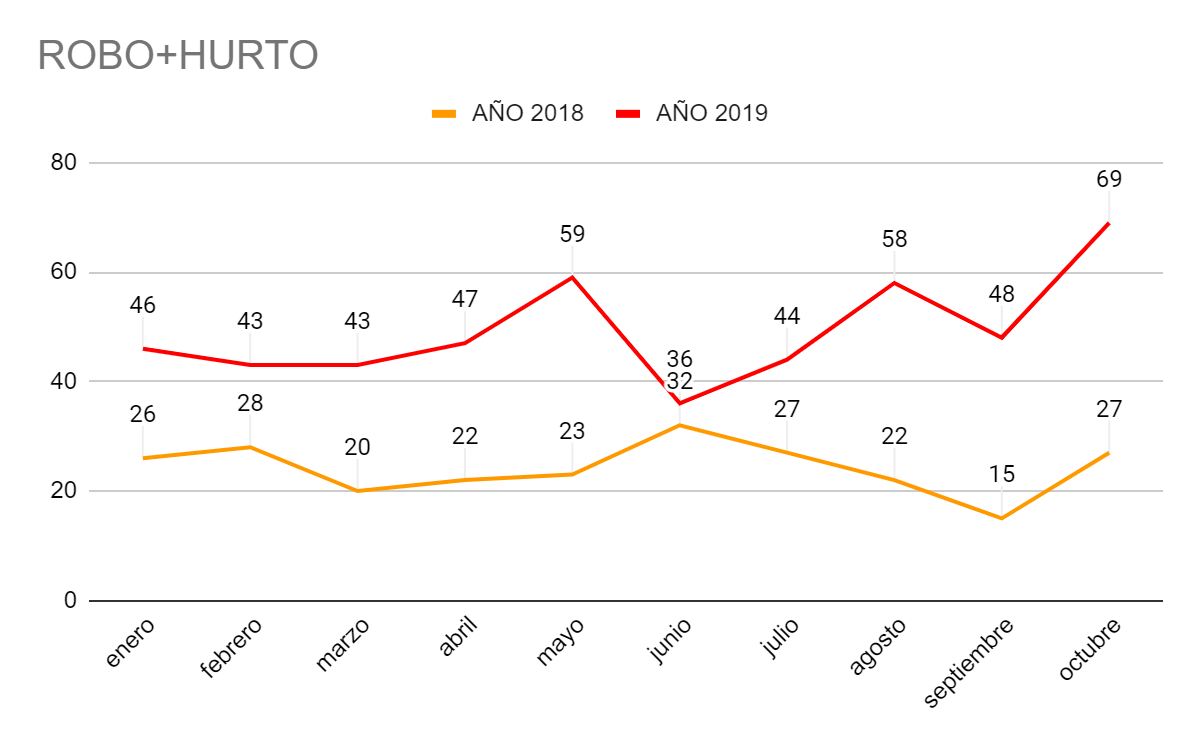 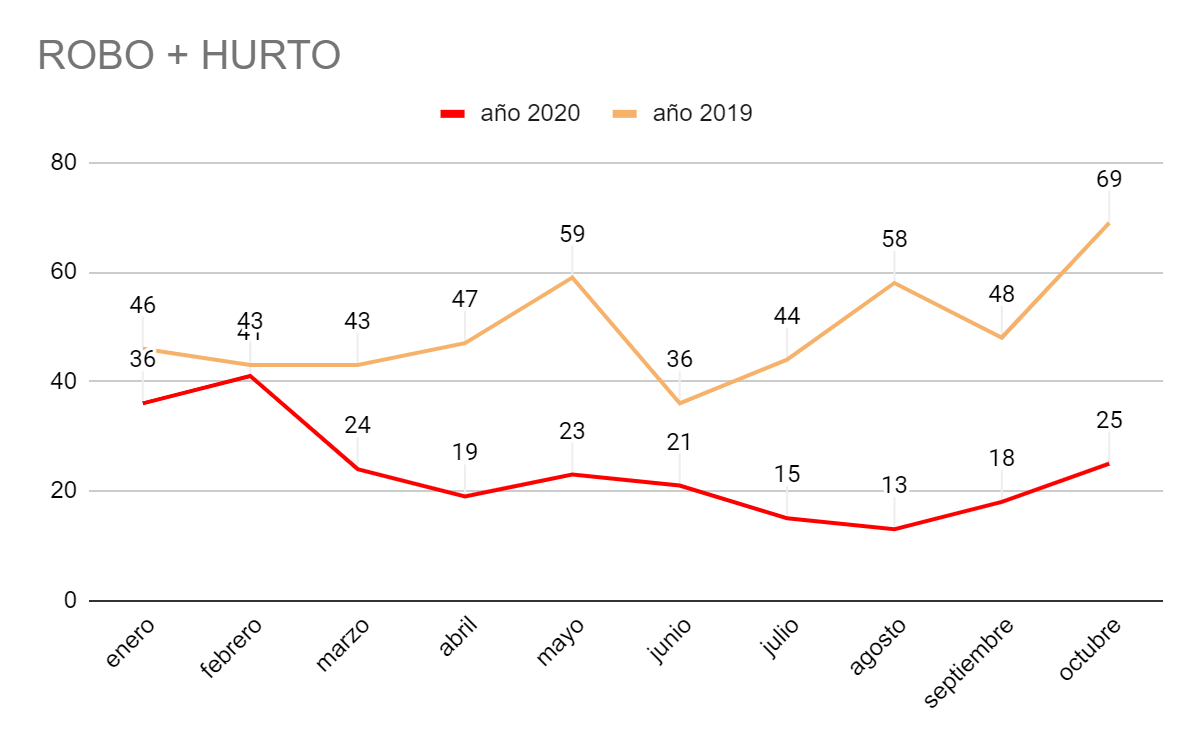 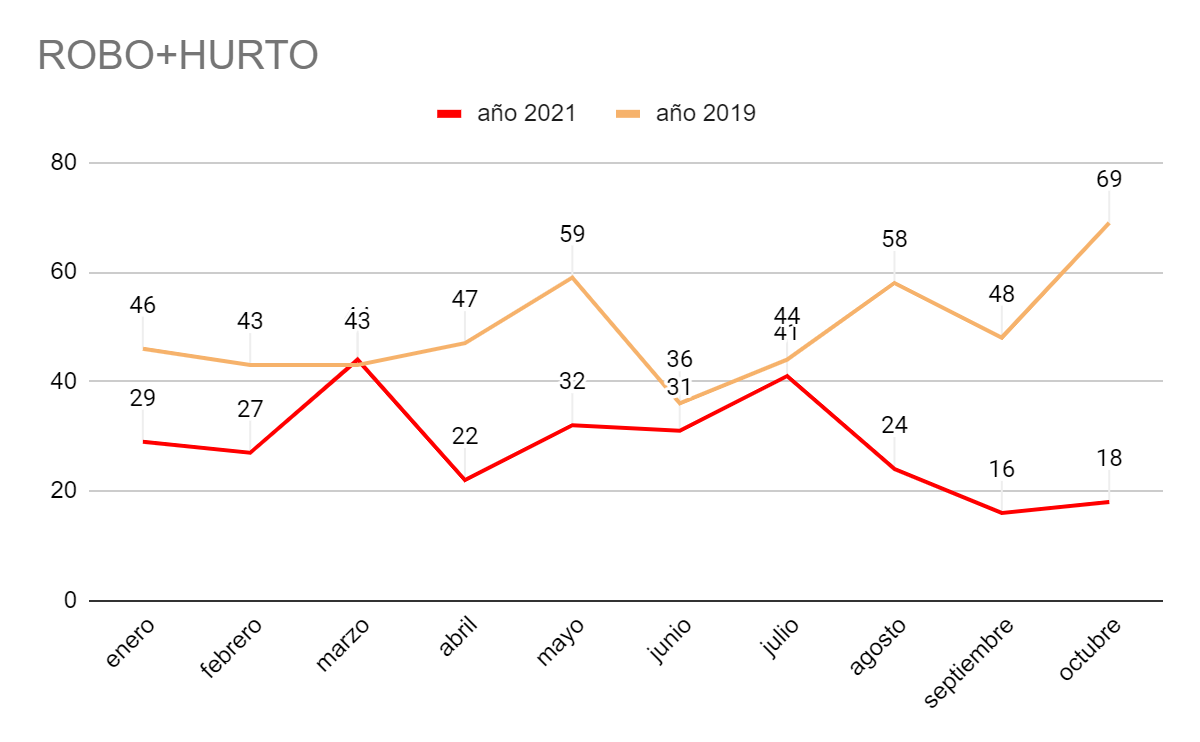 HURTO DE VEHÍCULO + ROBO DE VEHÍCULO 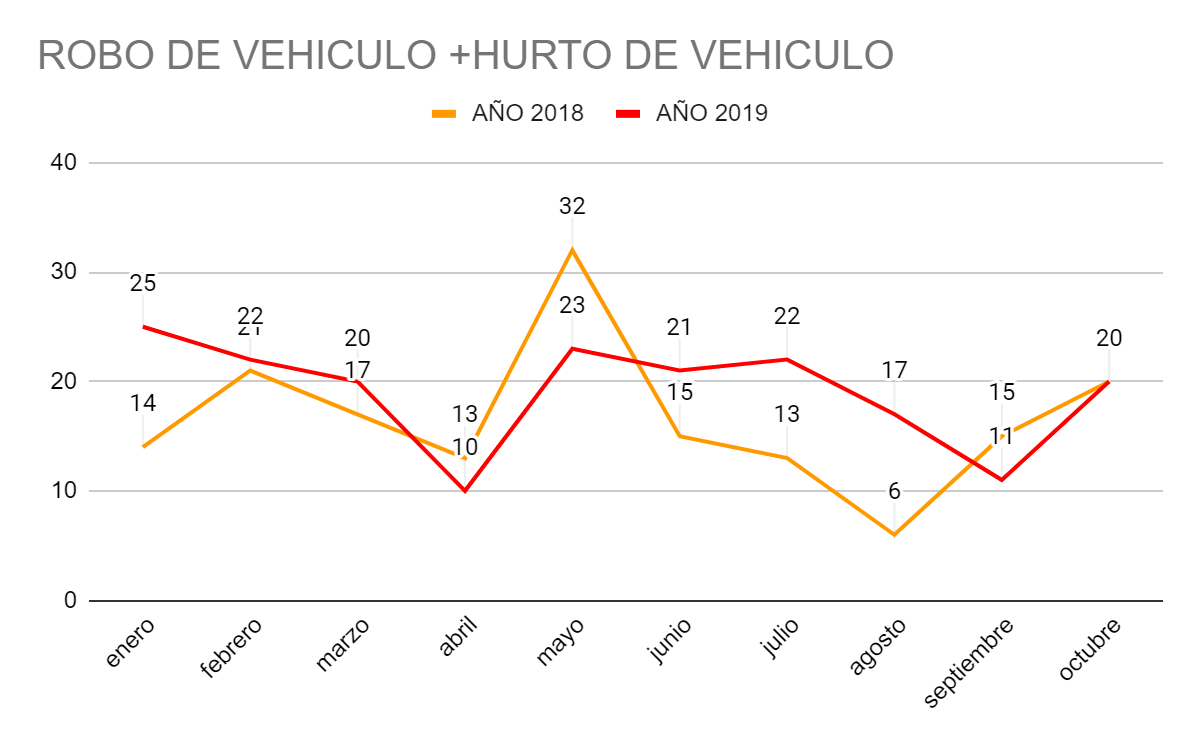 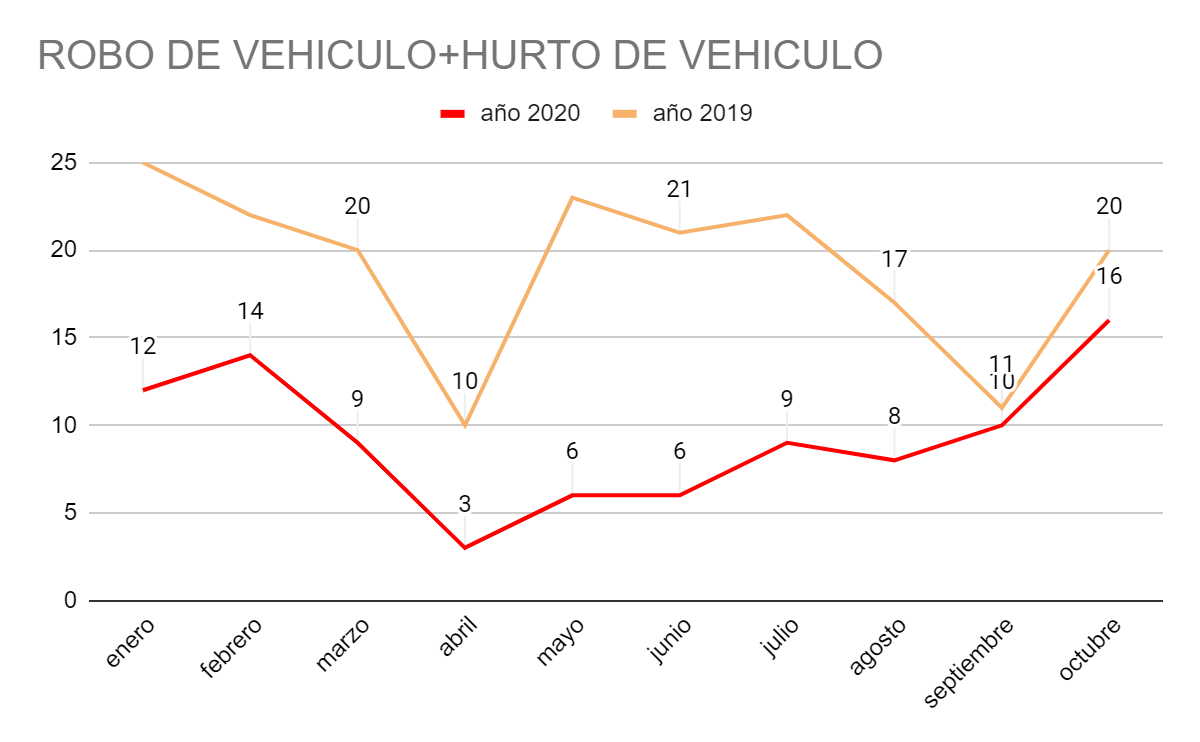 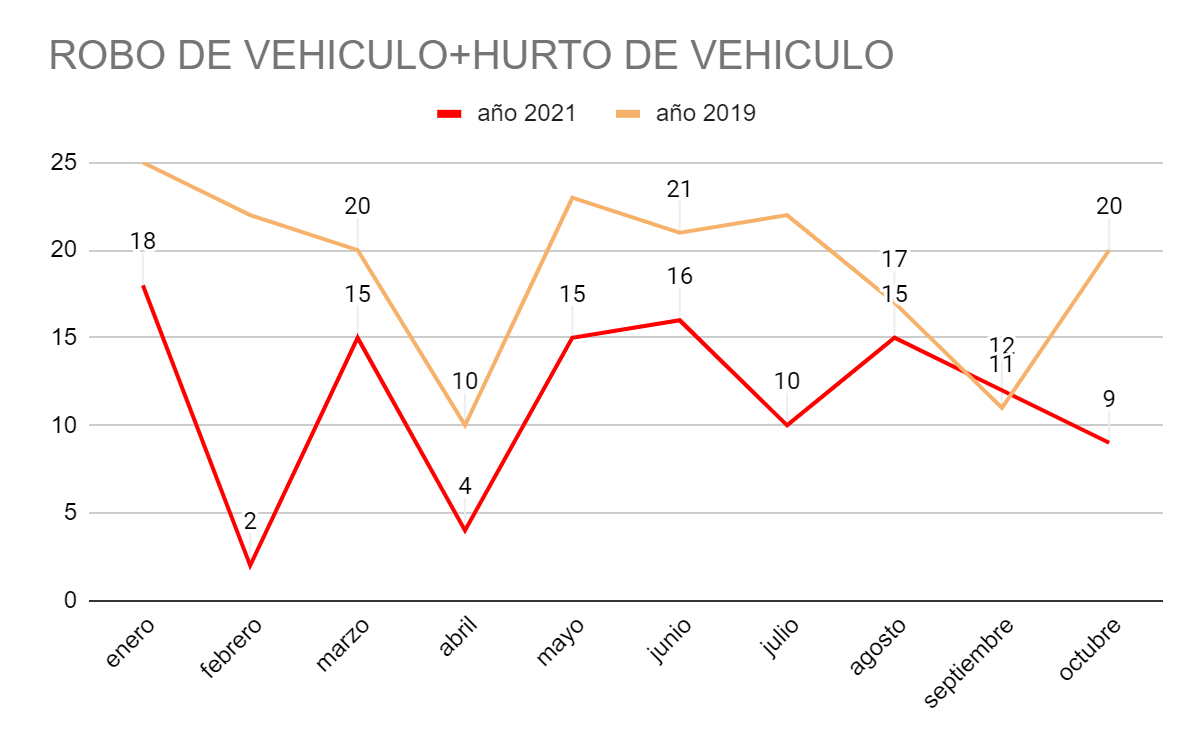 HURTO EN TENTATIVA 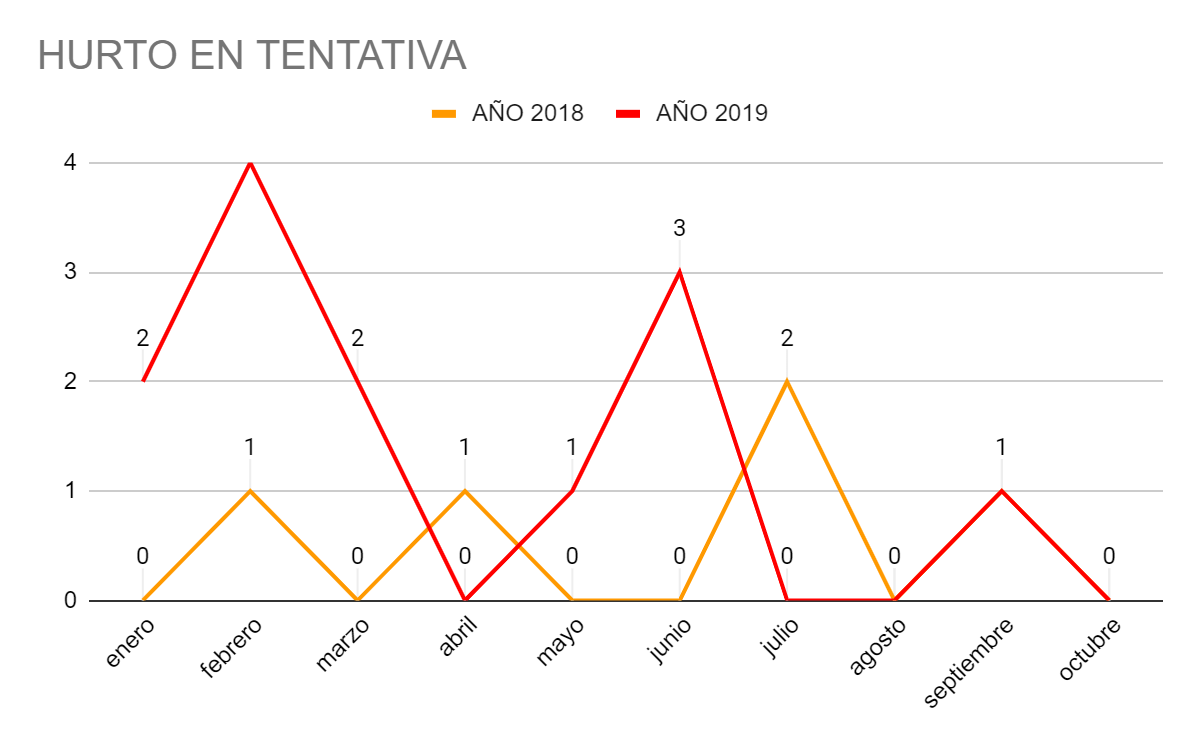 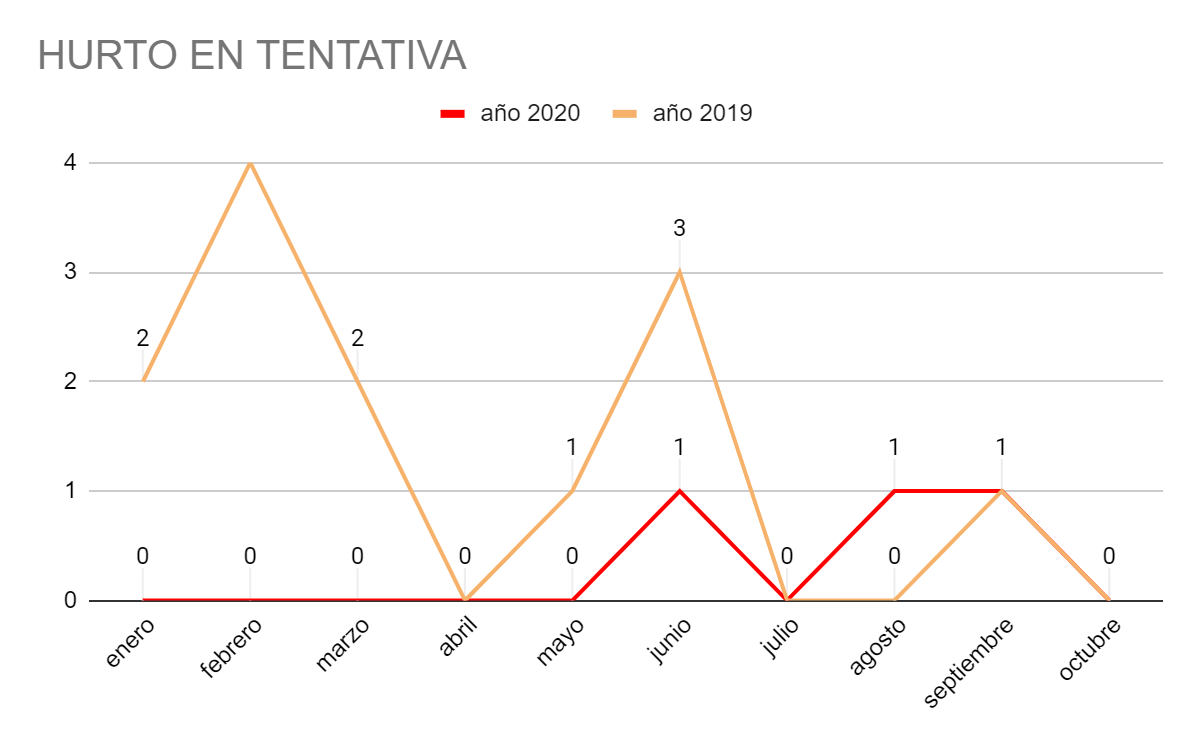 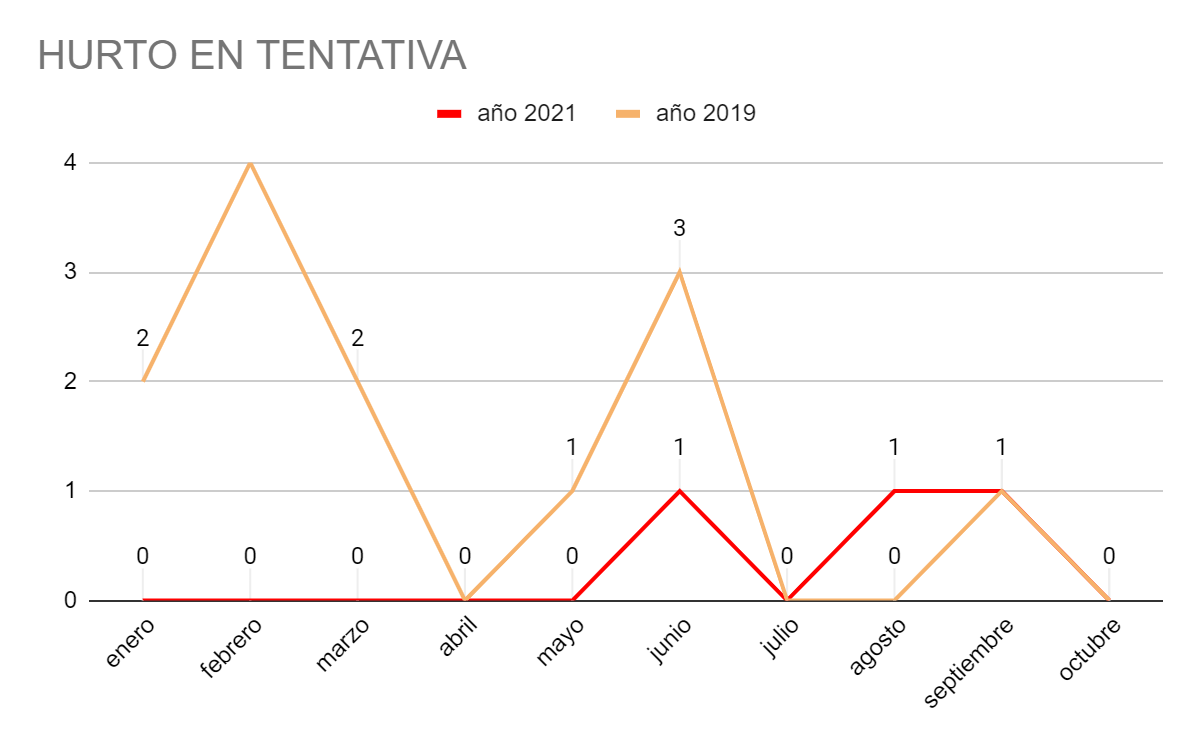 HURTO AGRAVADO 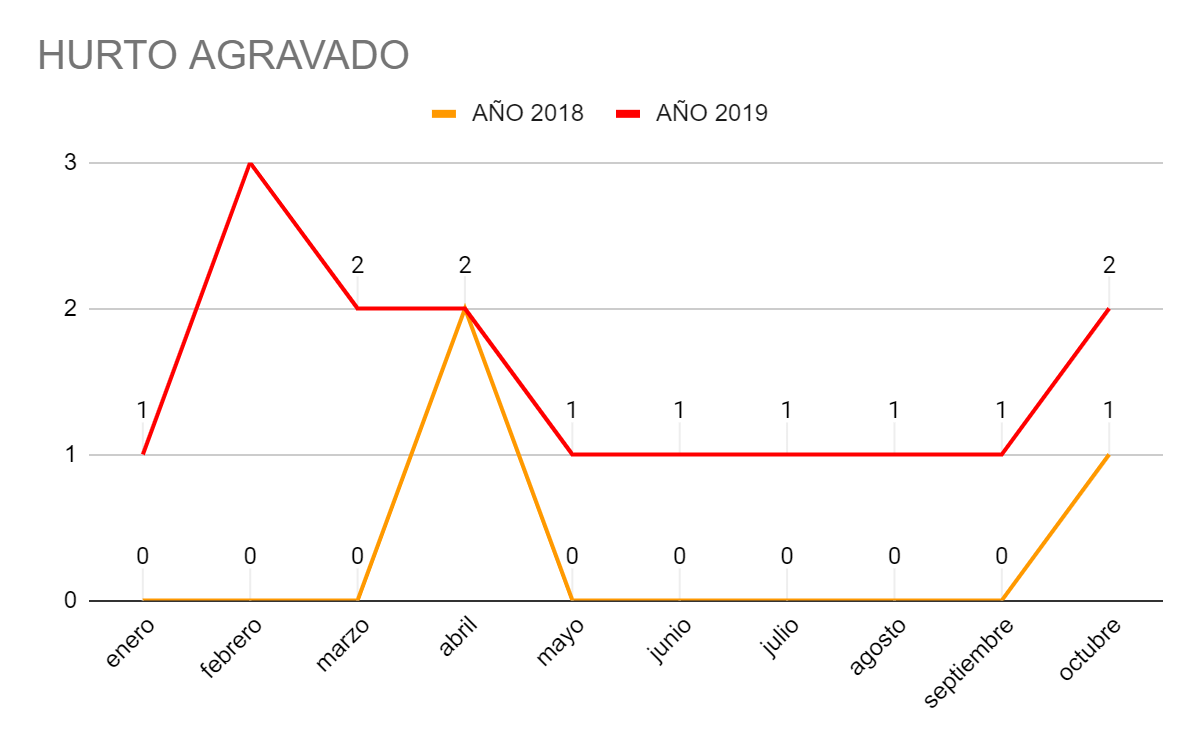 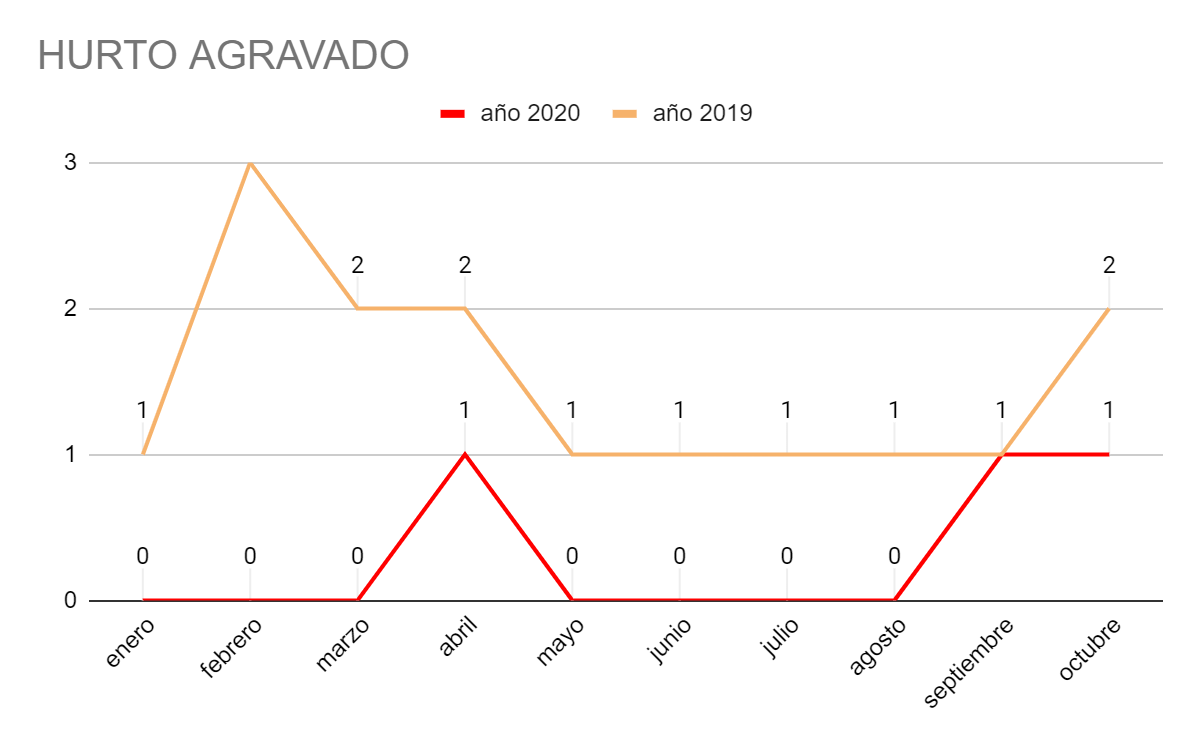 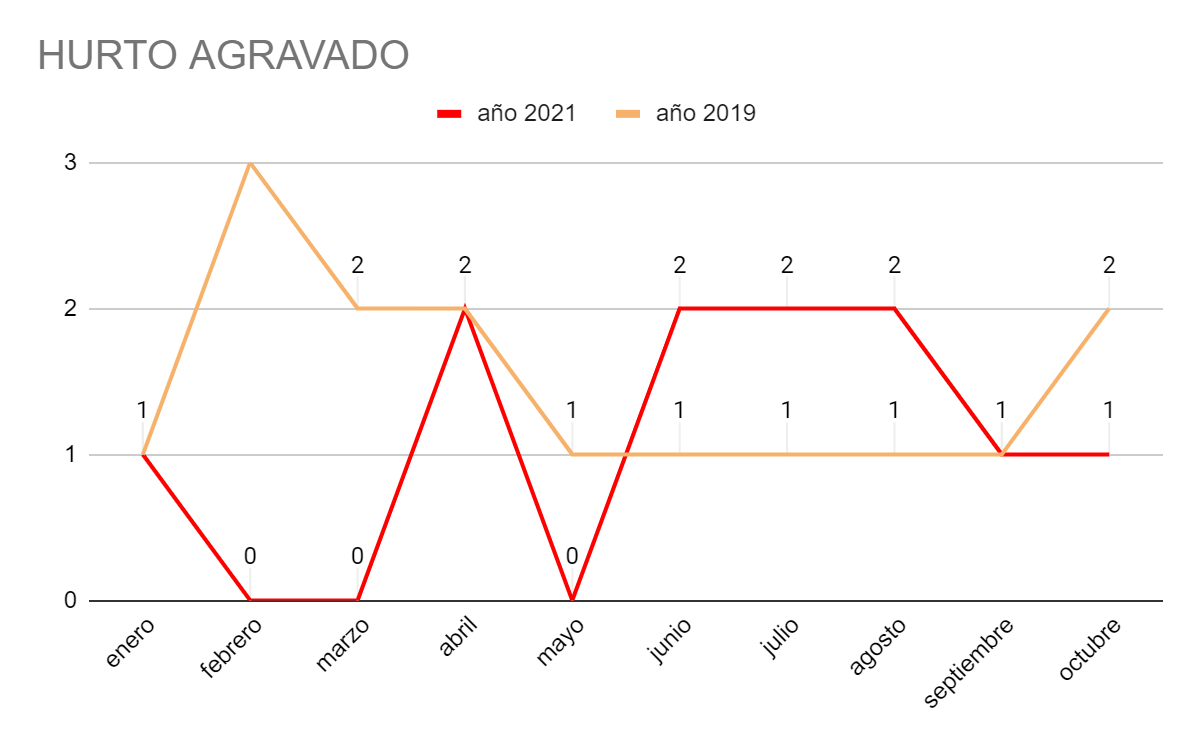 ROBO CALIFICADO/AGRAVADO 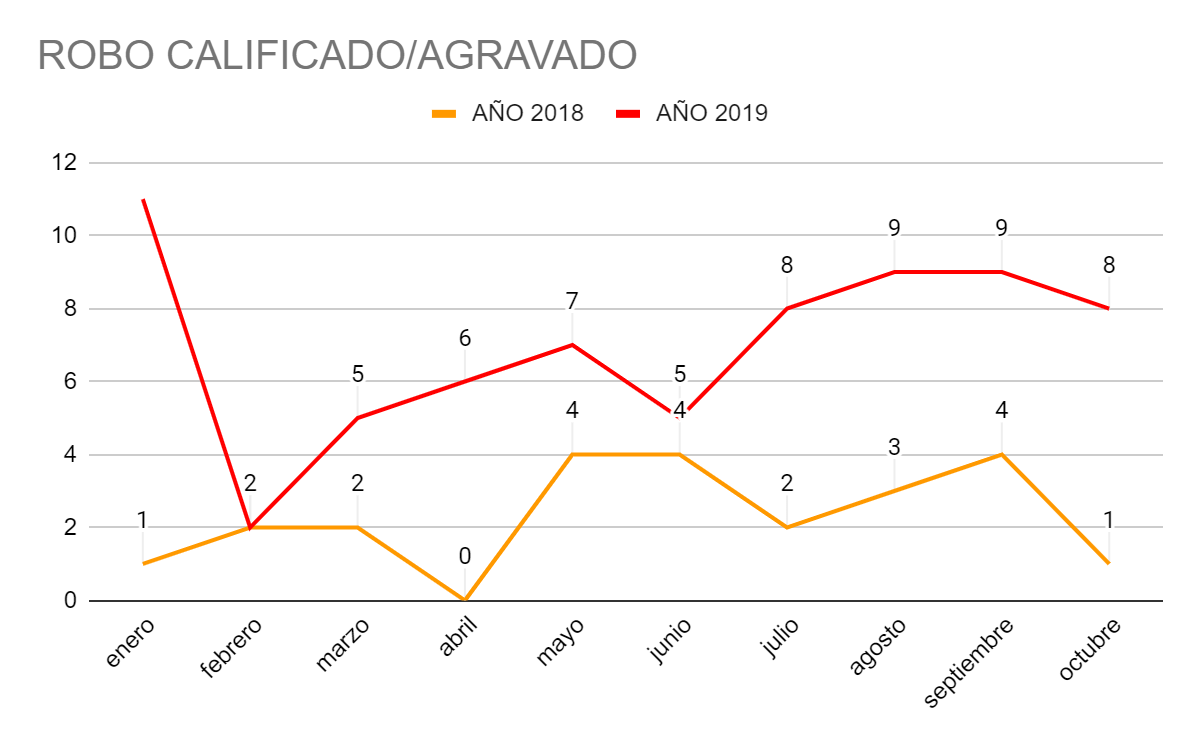 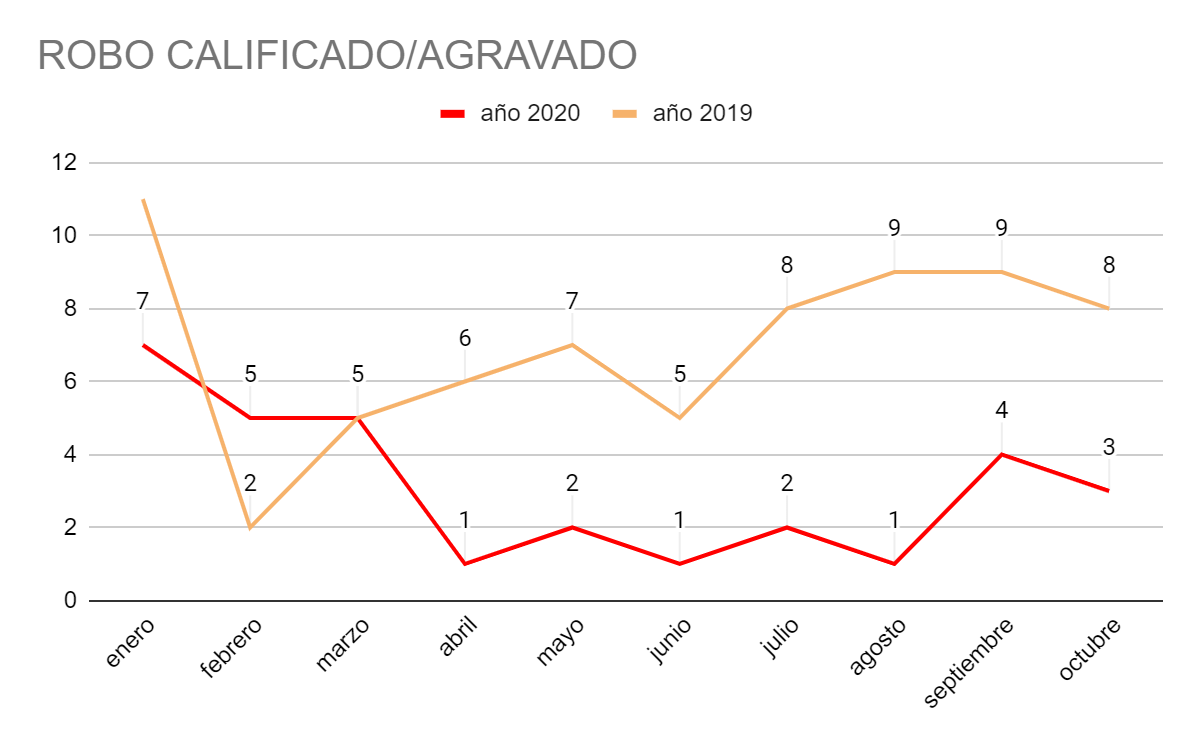 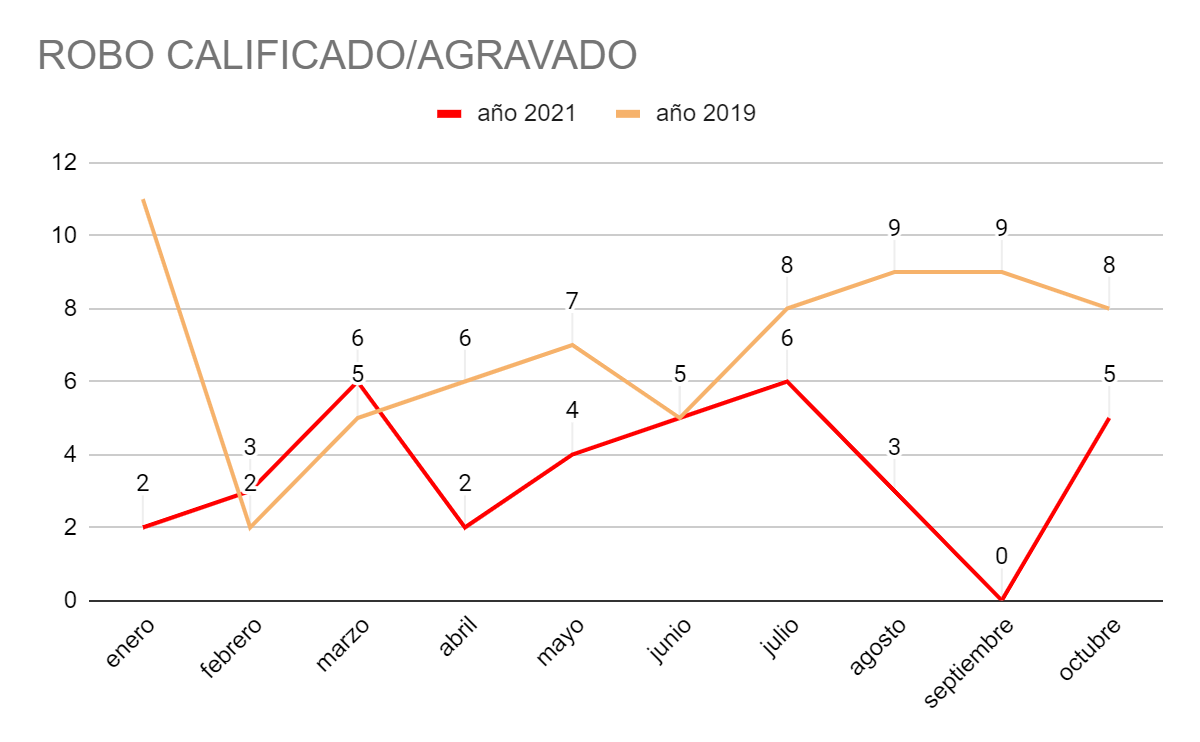 ROBO GRADO DE TENTATIVA 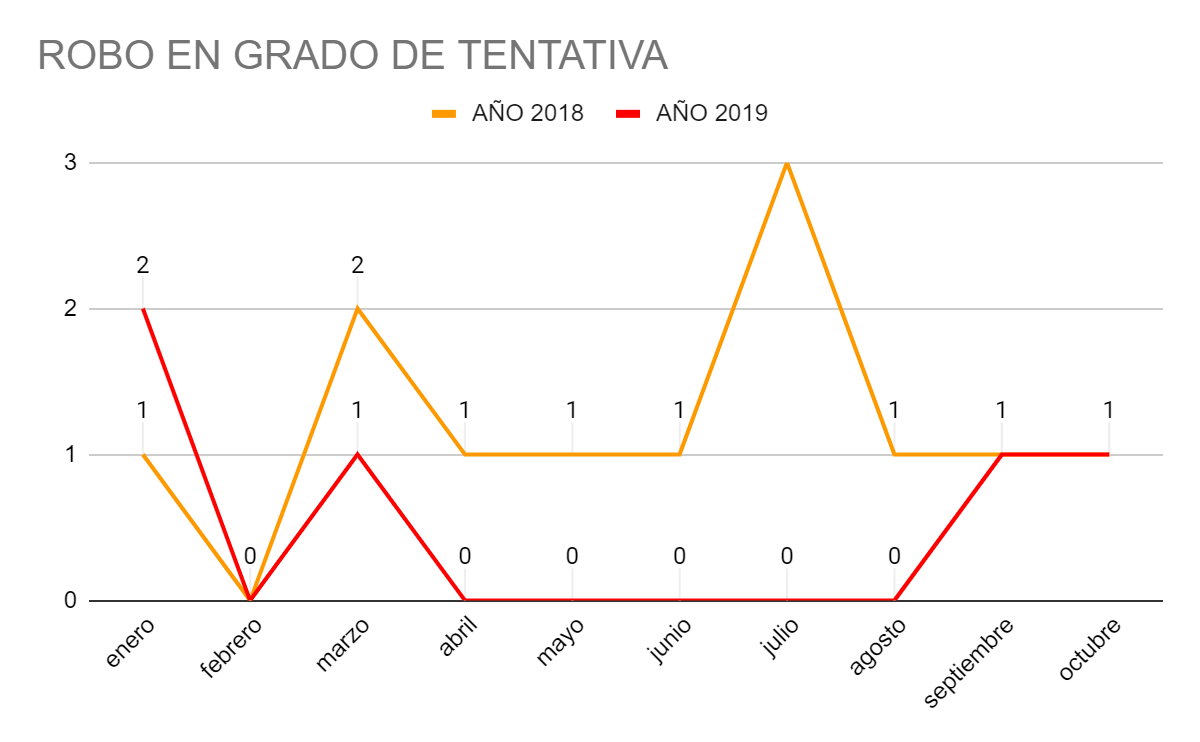 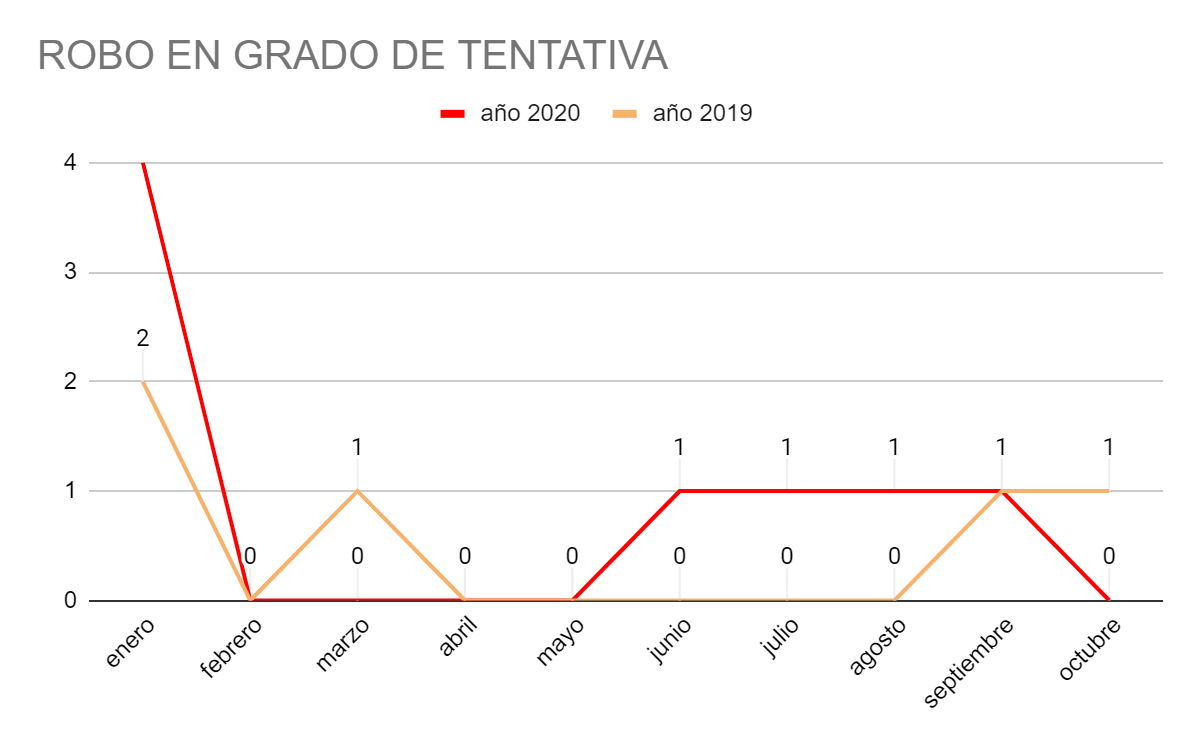 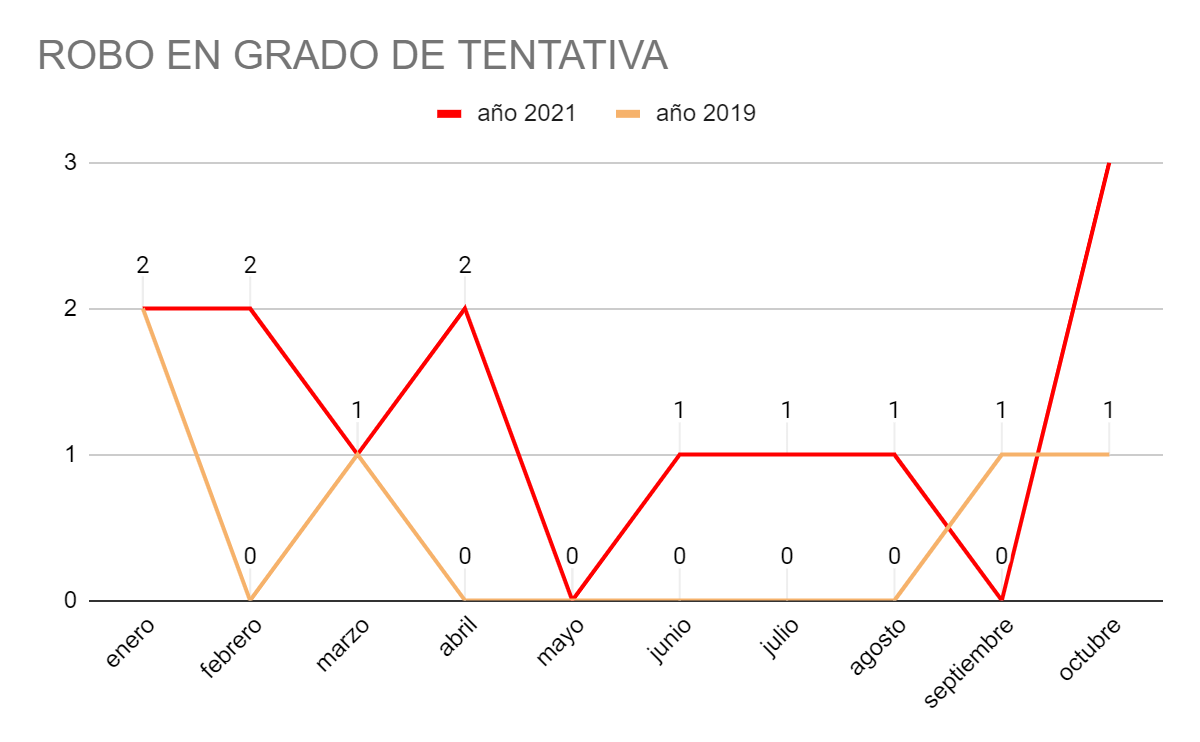 LESIONES LEVES 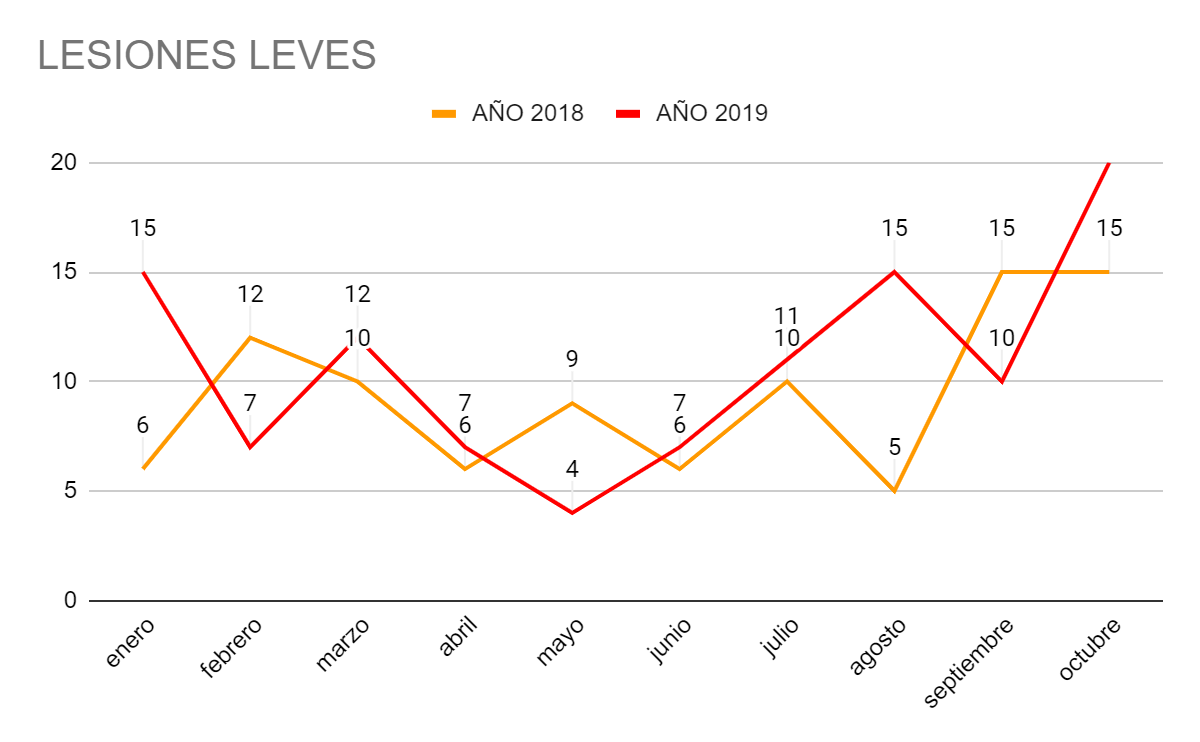 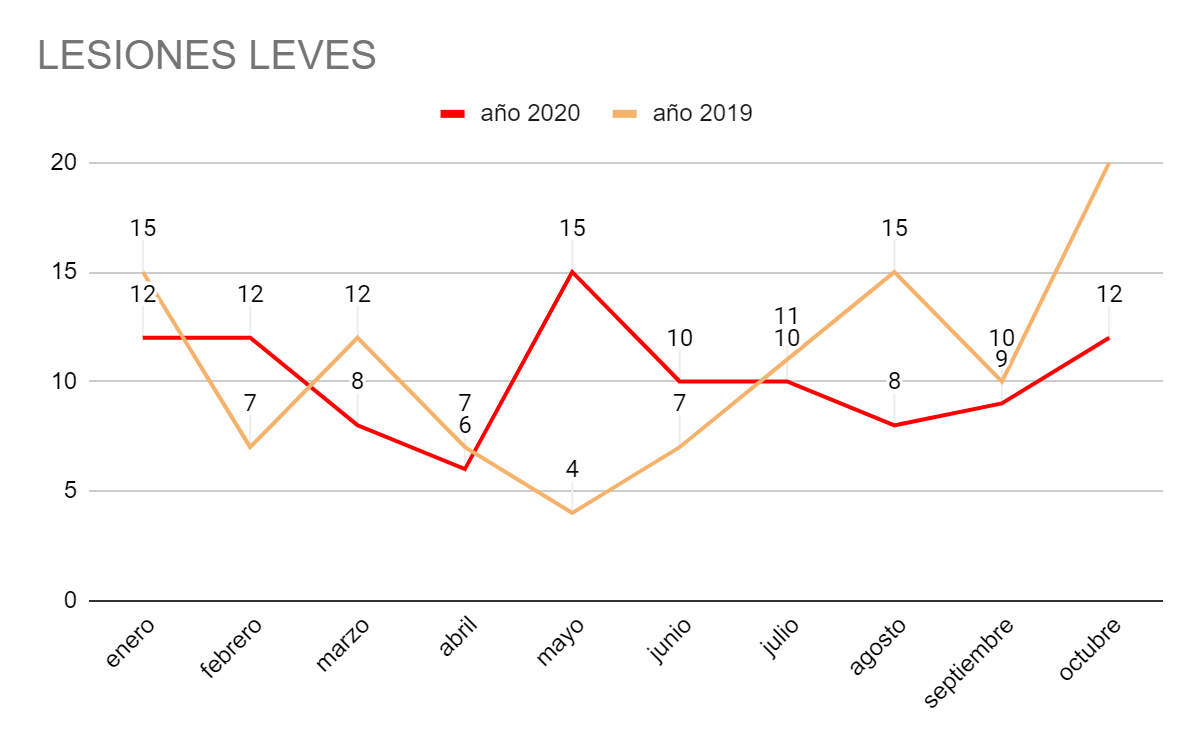 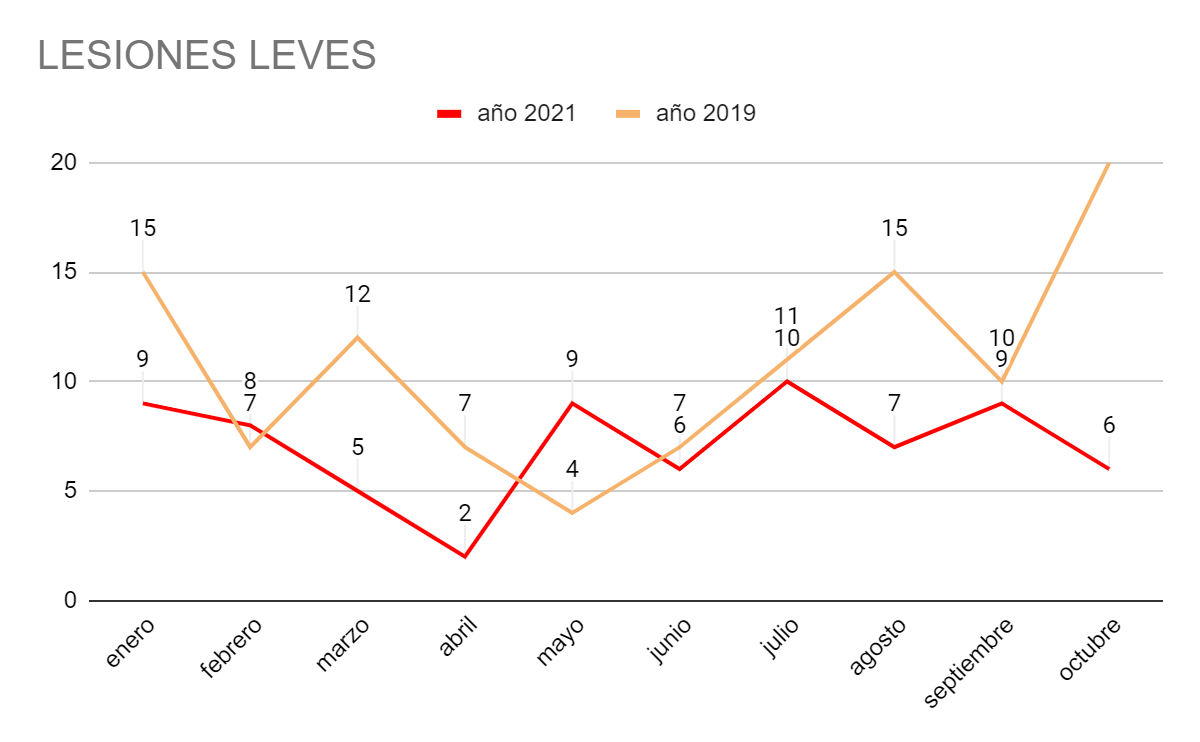 LESIONES CULPOSAS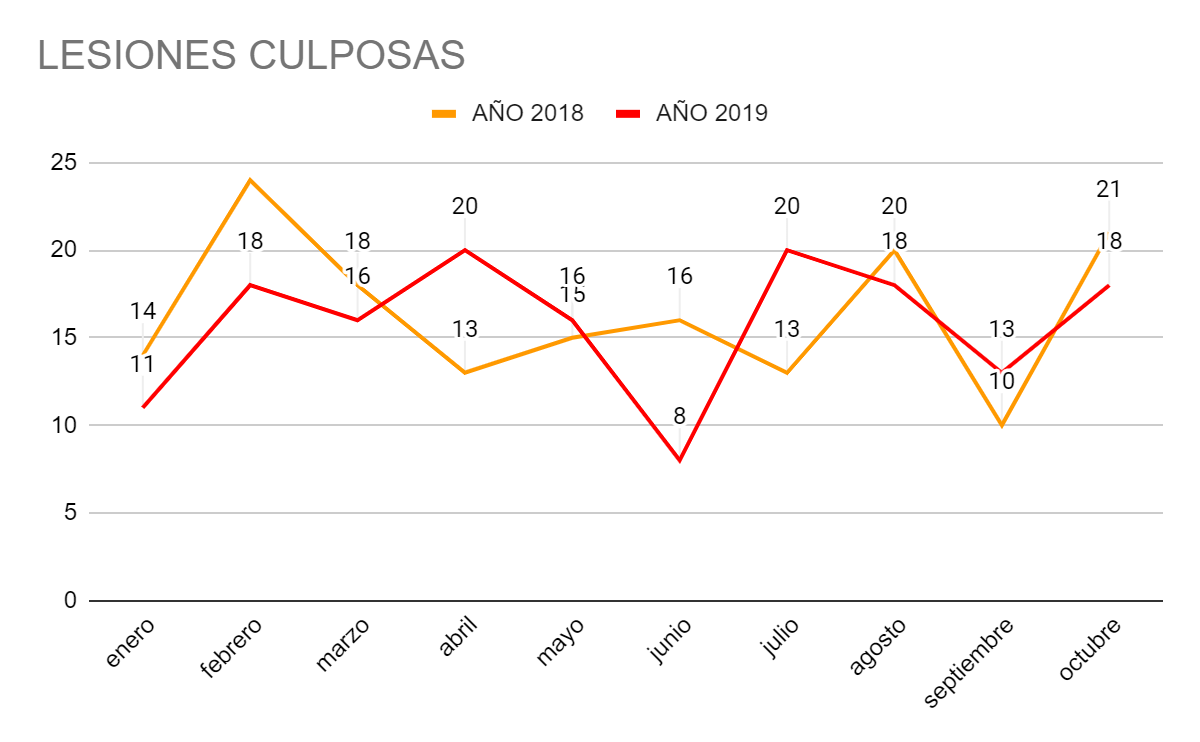 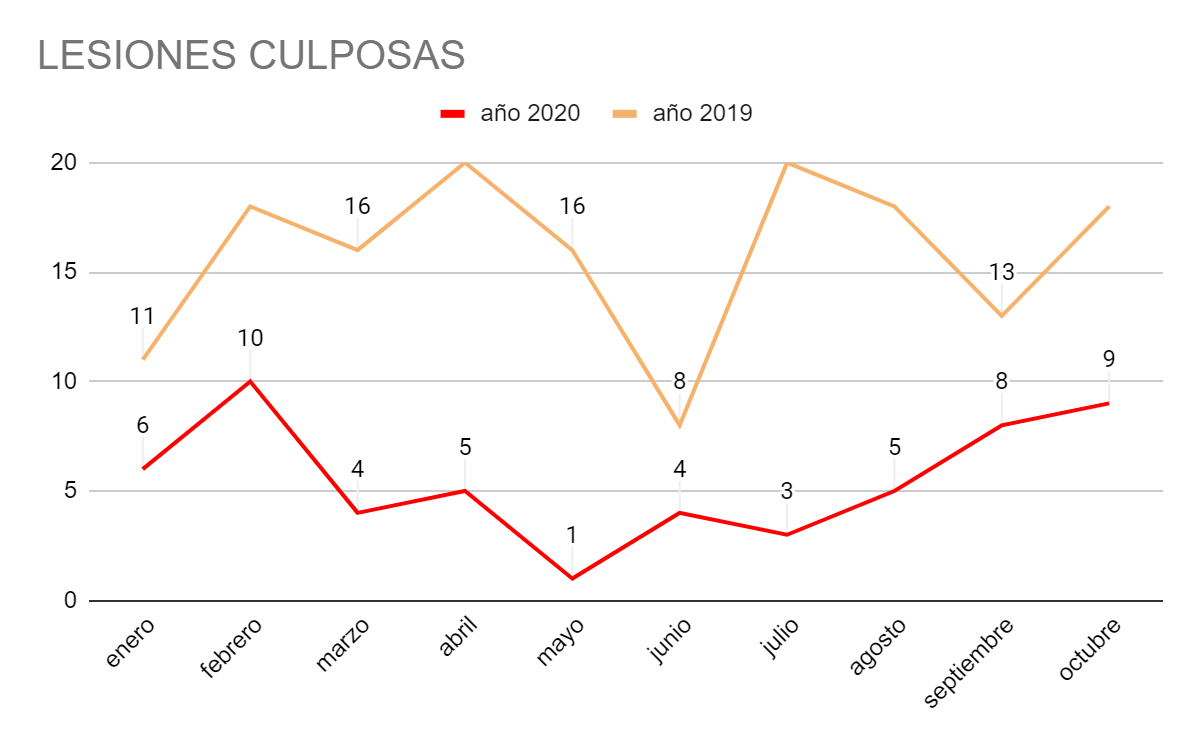 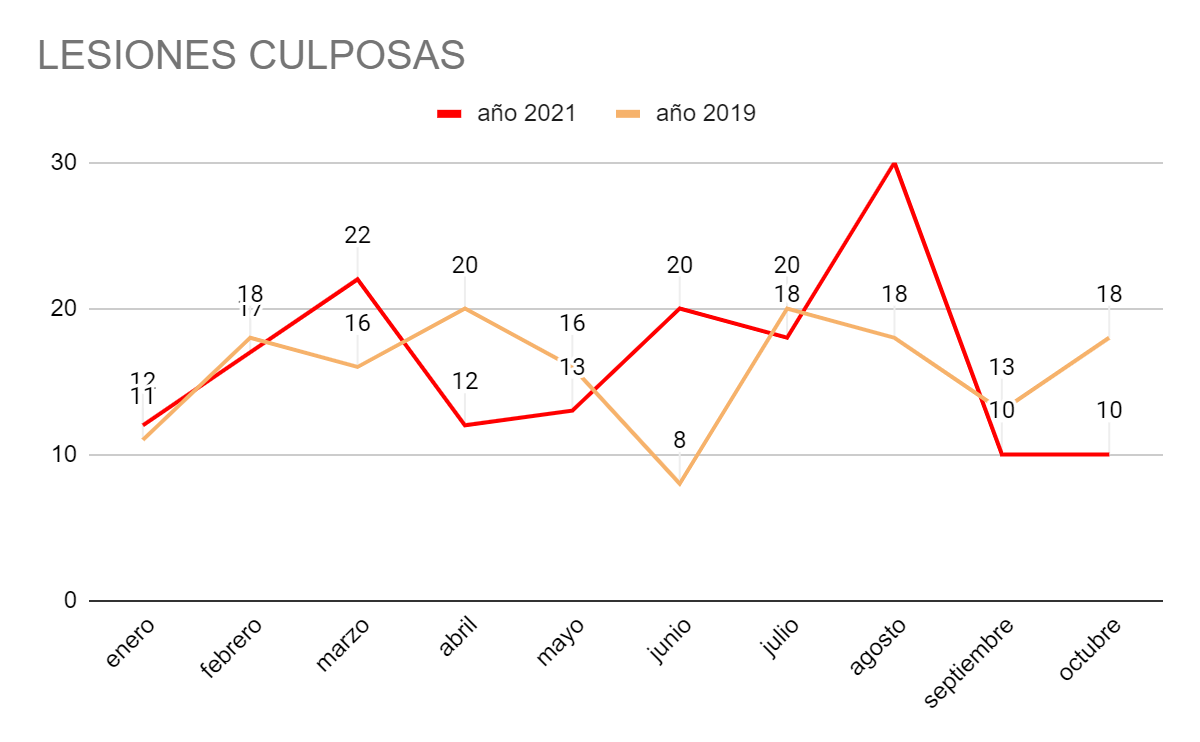 HOMICIDIO CONSUMADO 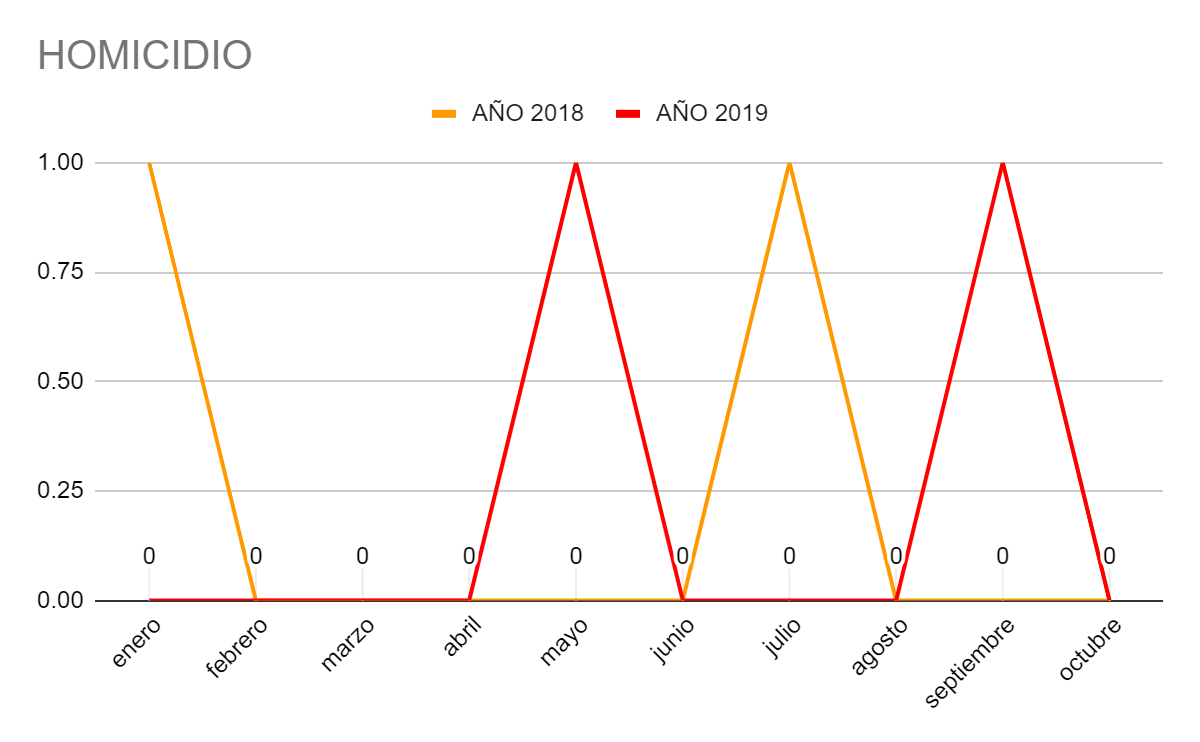 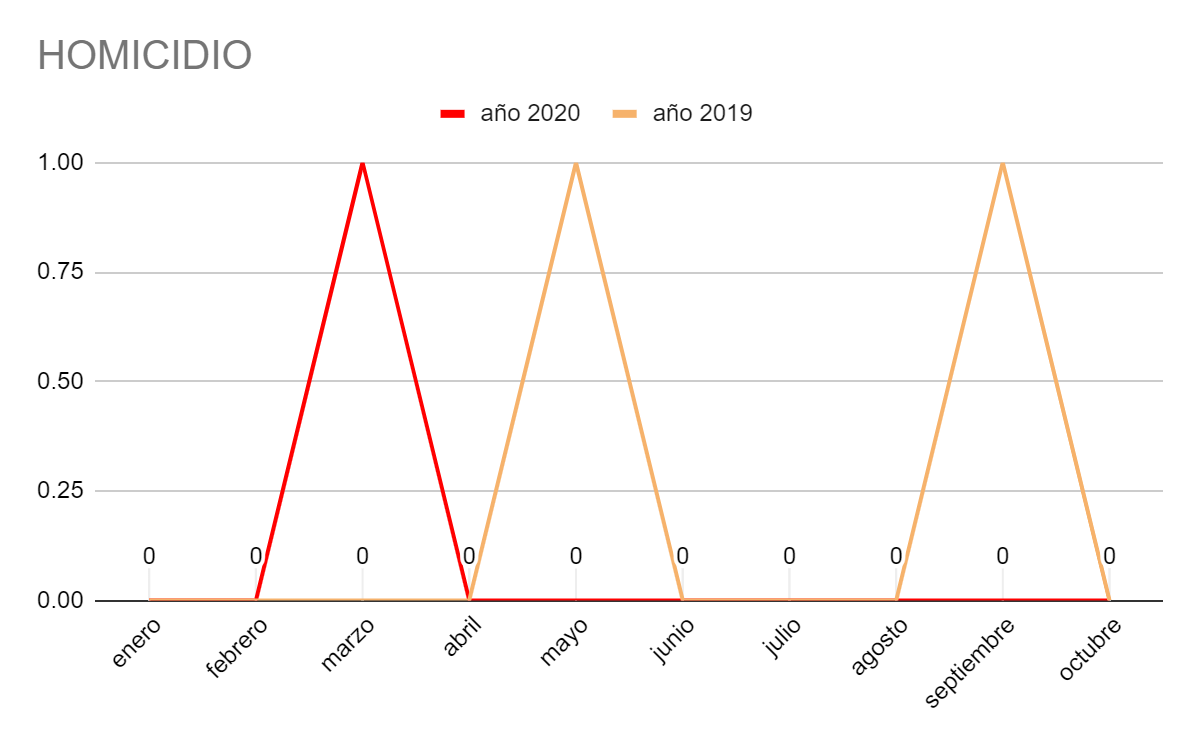 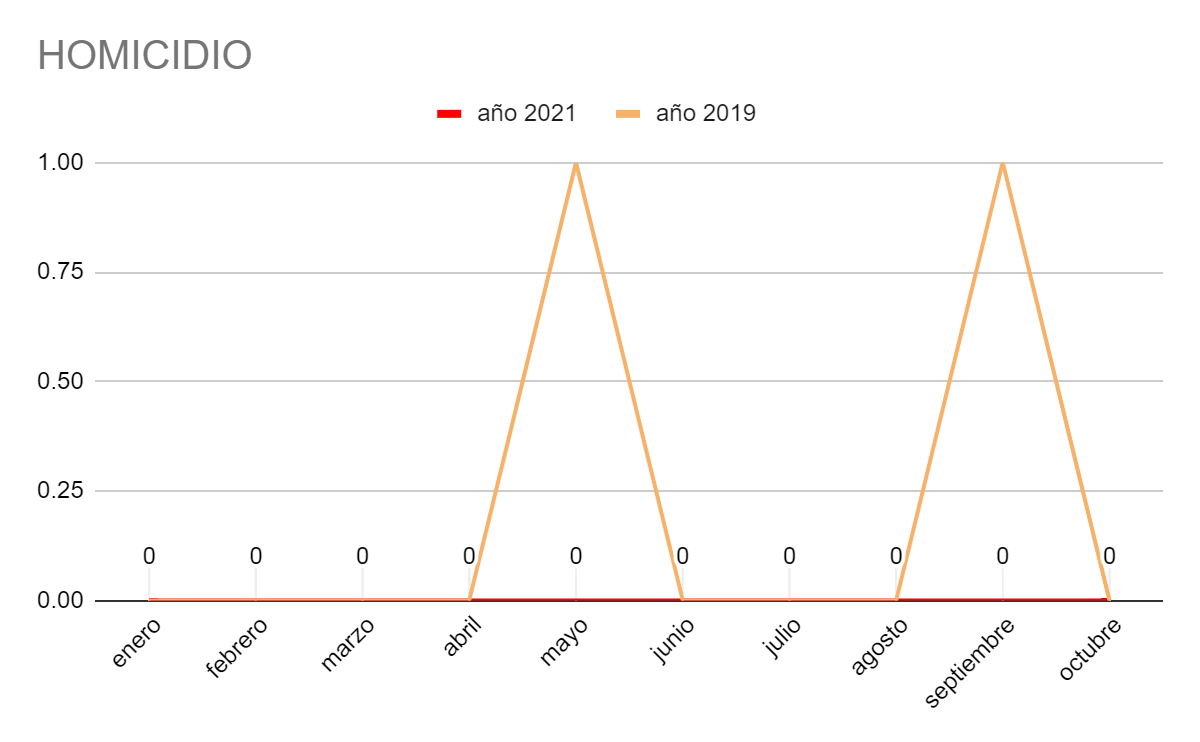 HOMICIDIO CULPOSO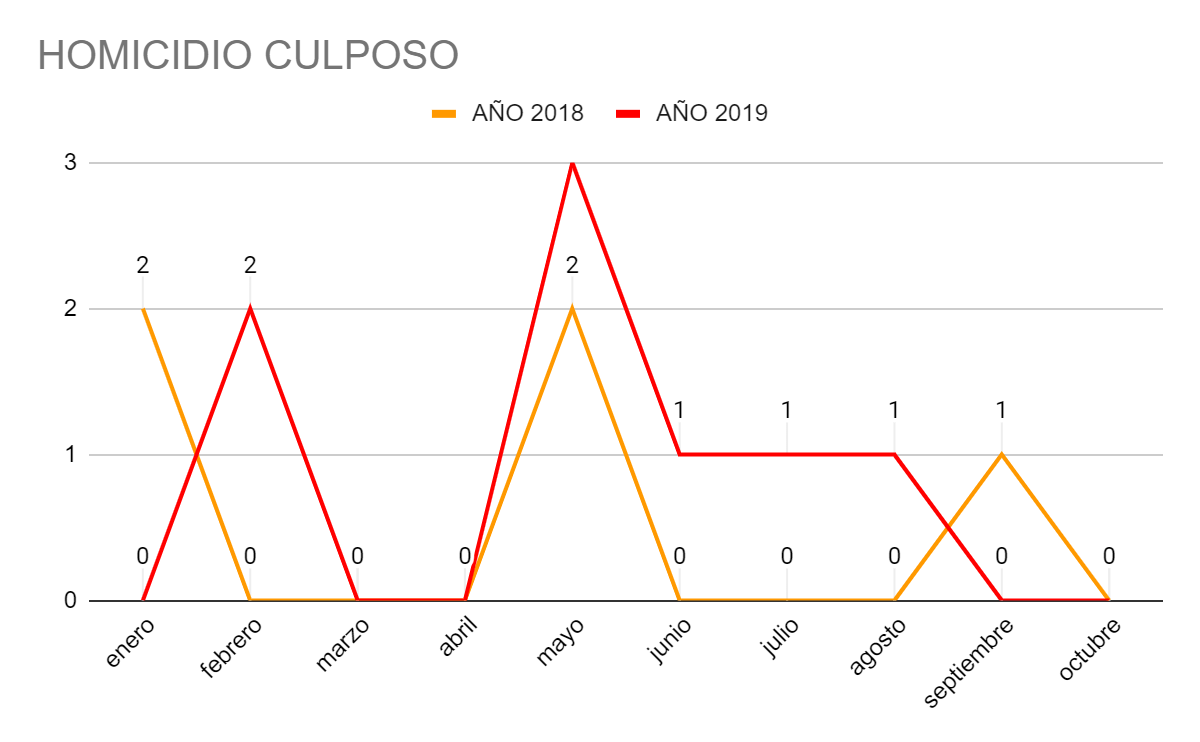 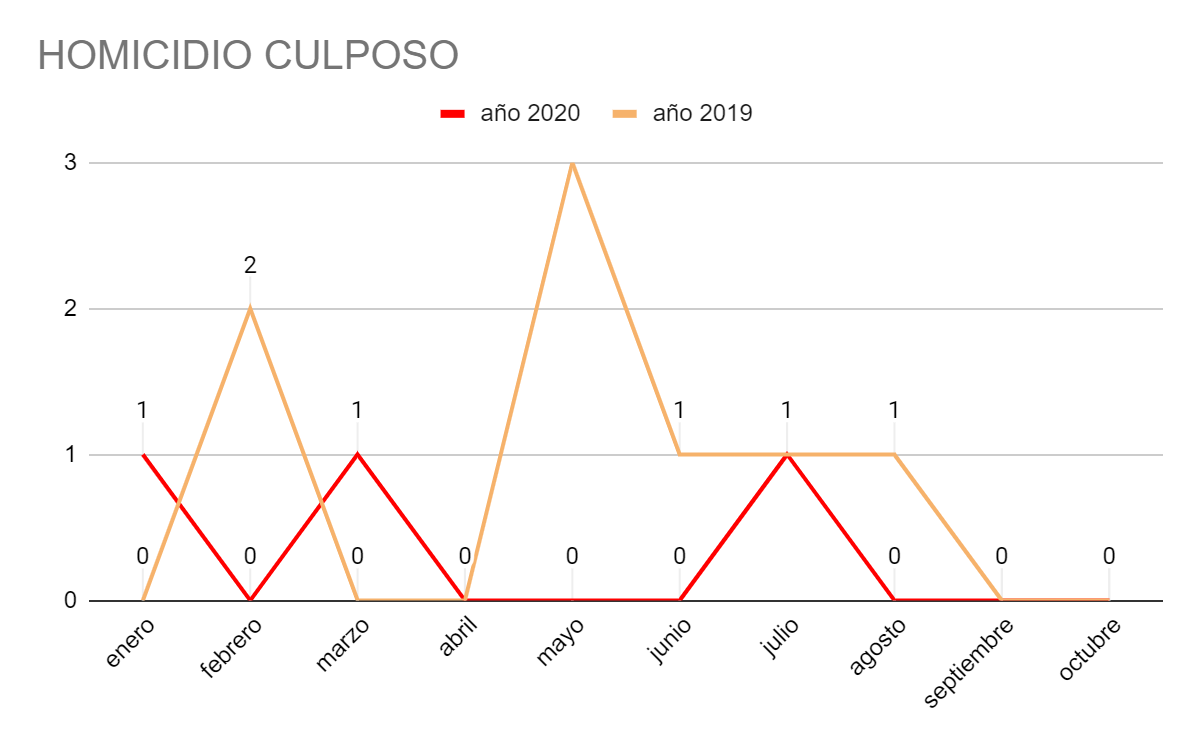 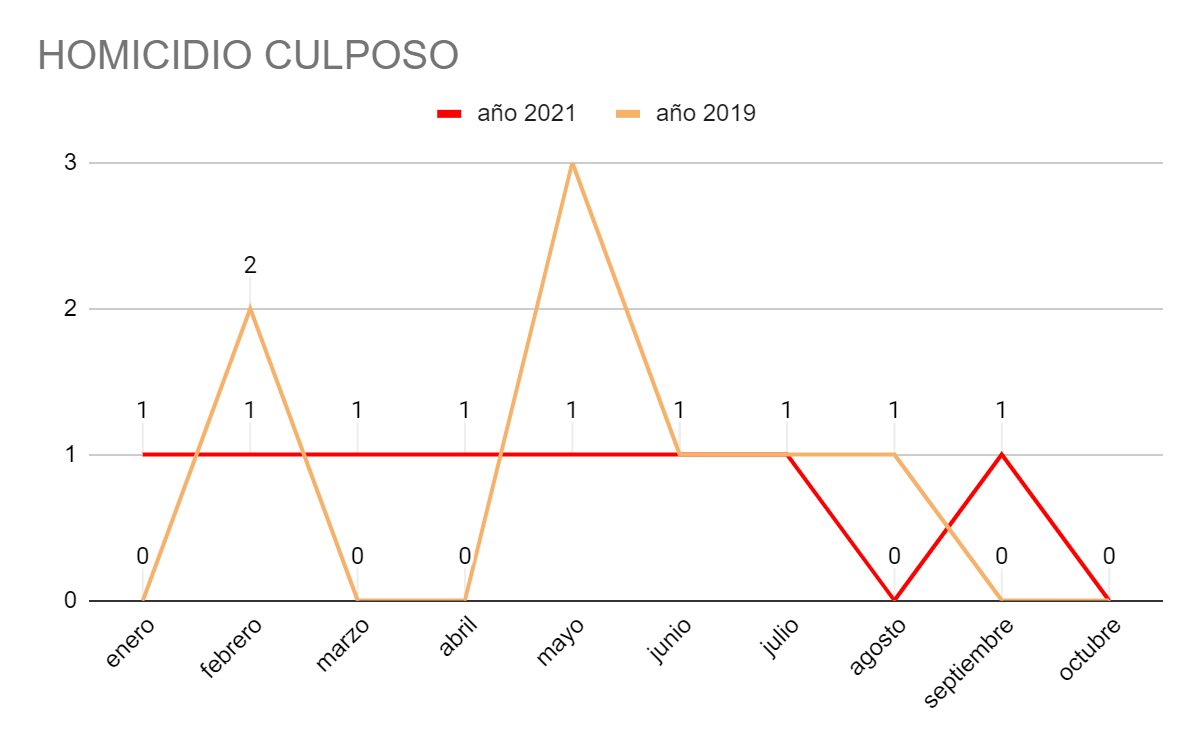 HOMICIDIO EN GRADO DE TENTATIVA 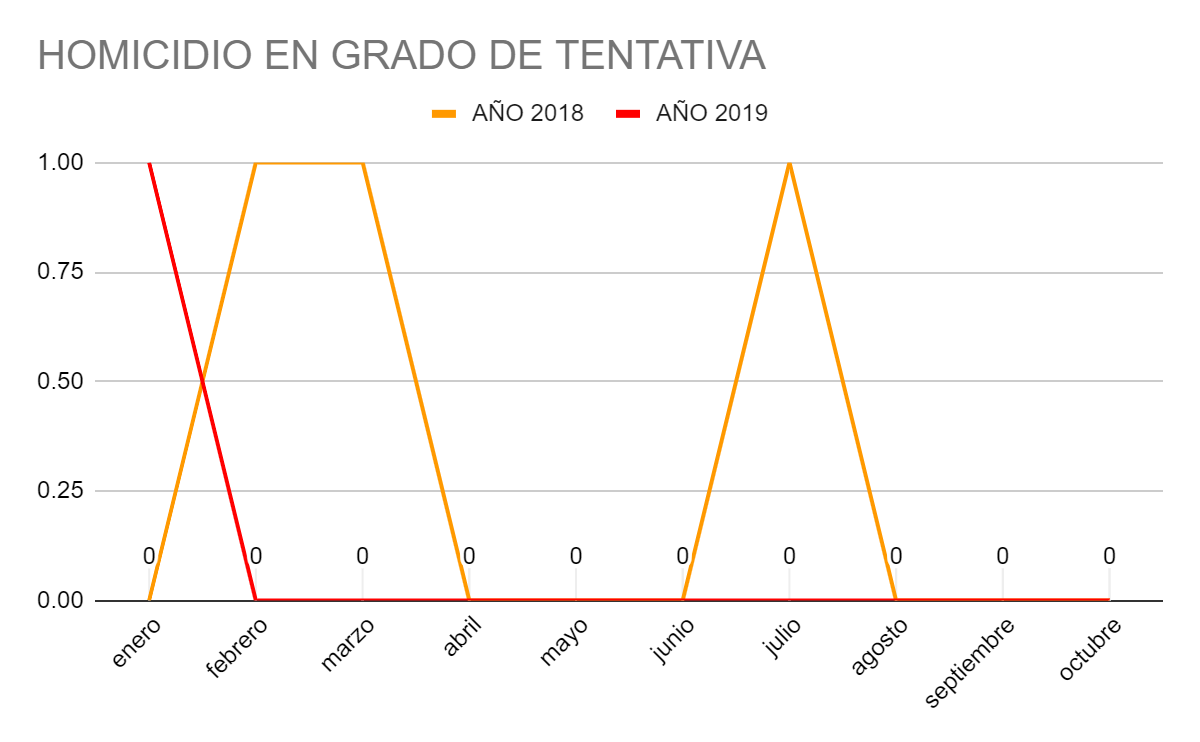 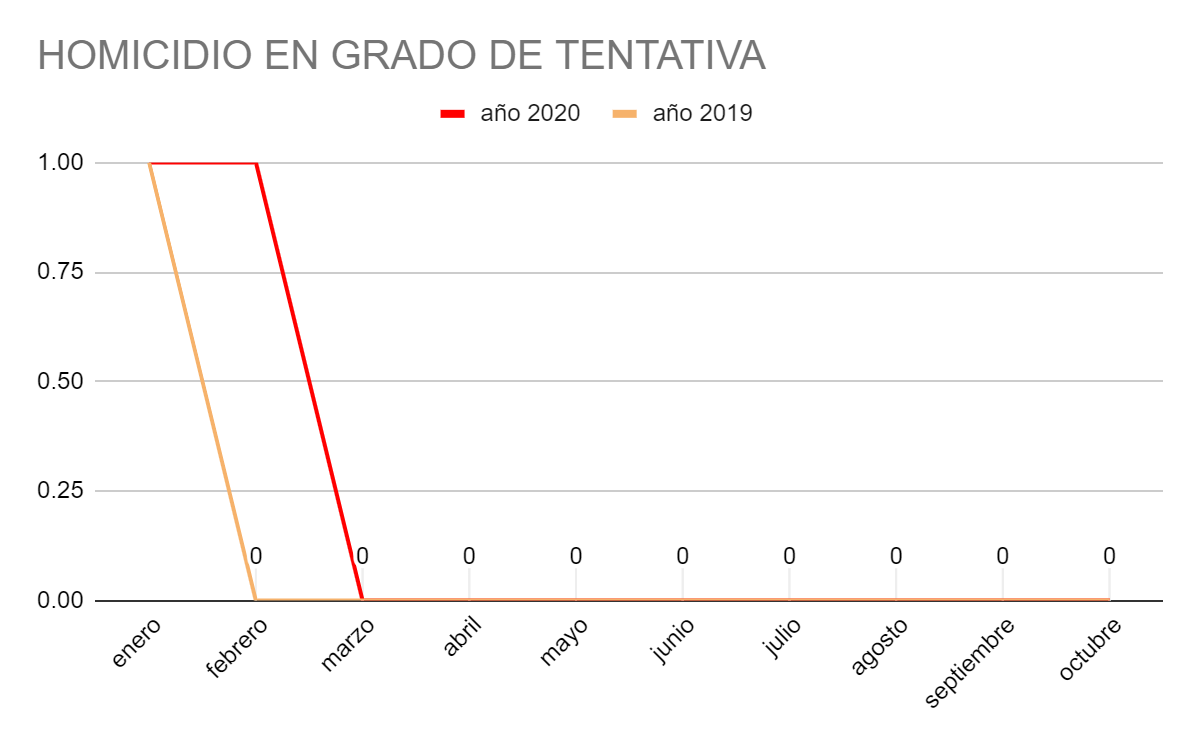 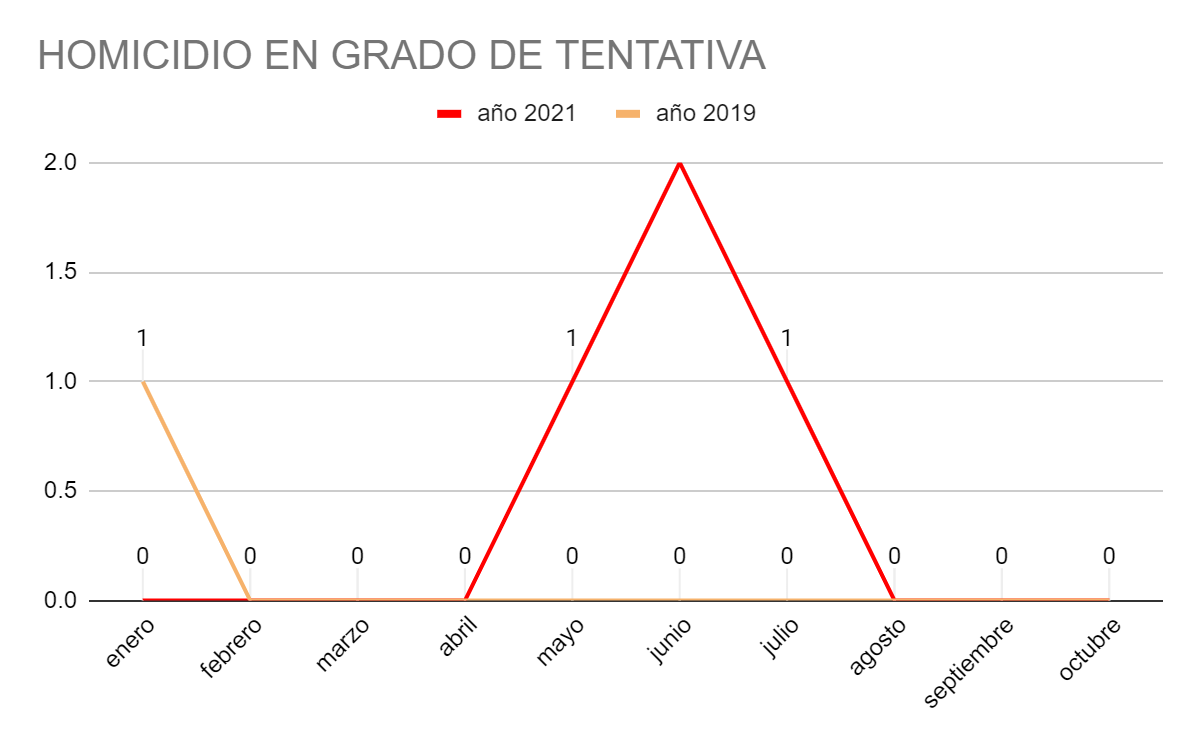 AMENAZAS 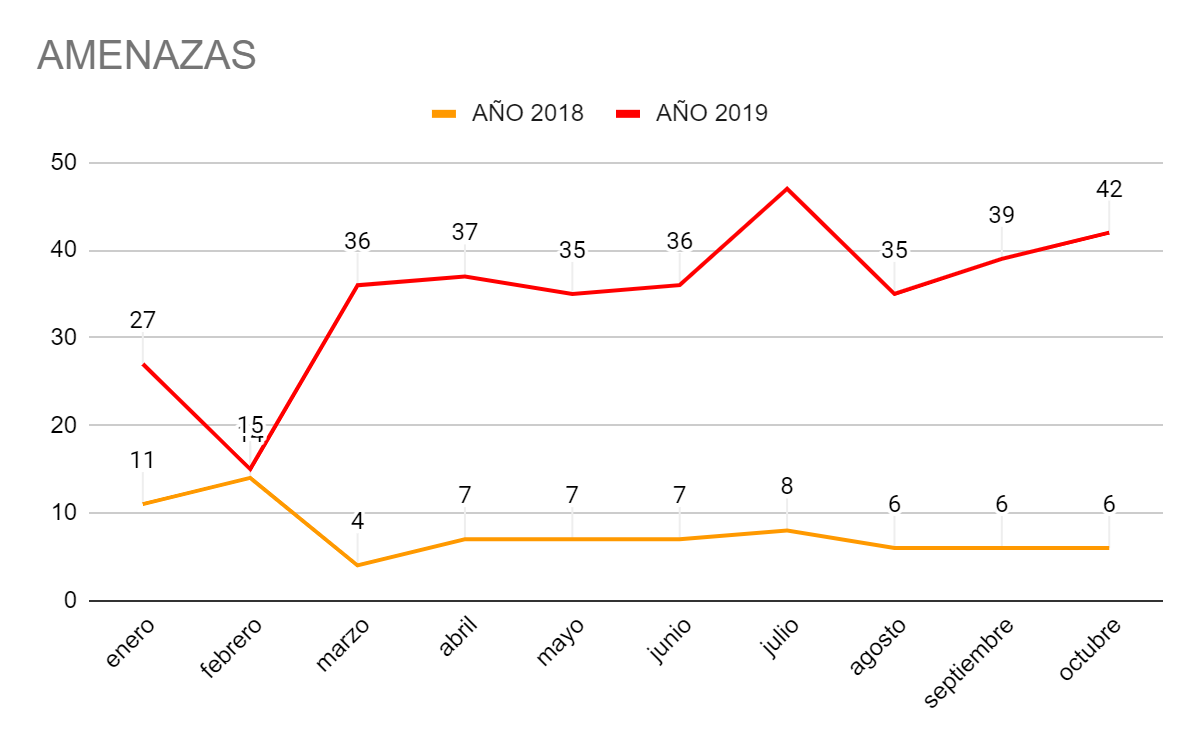 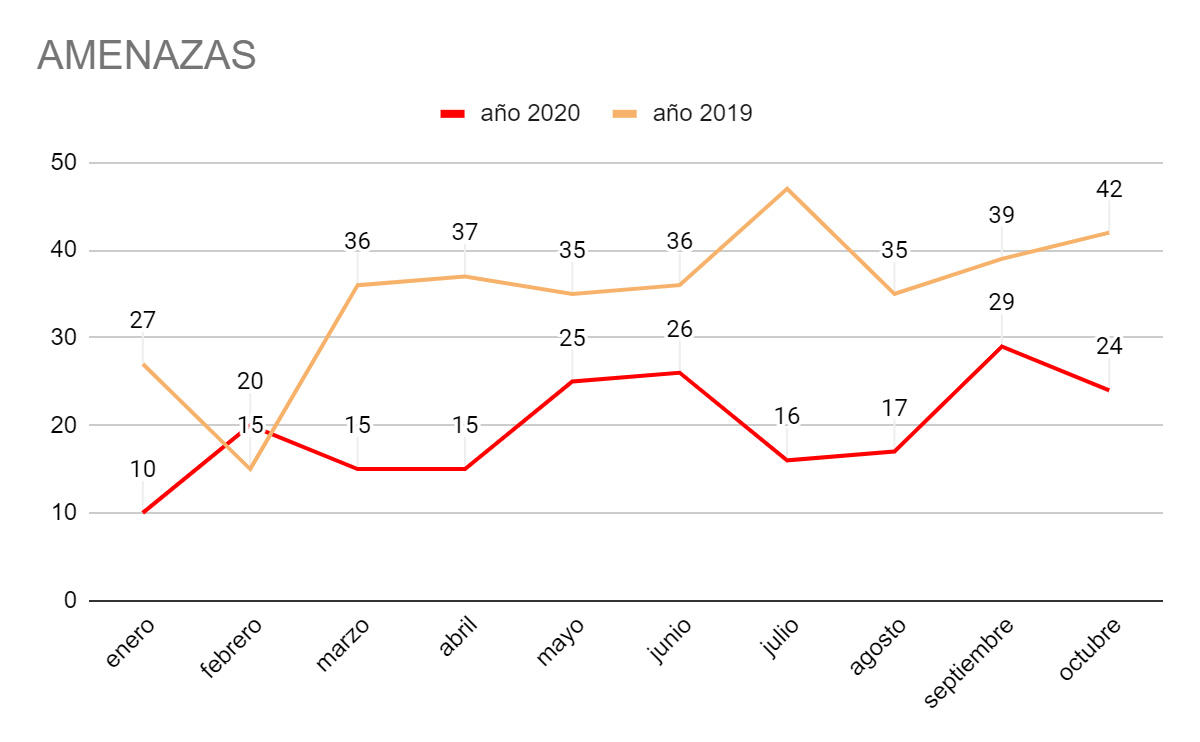 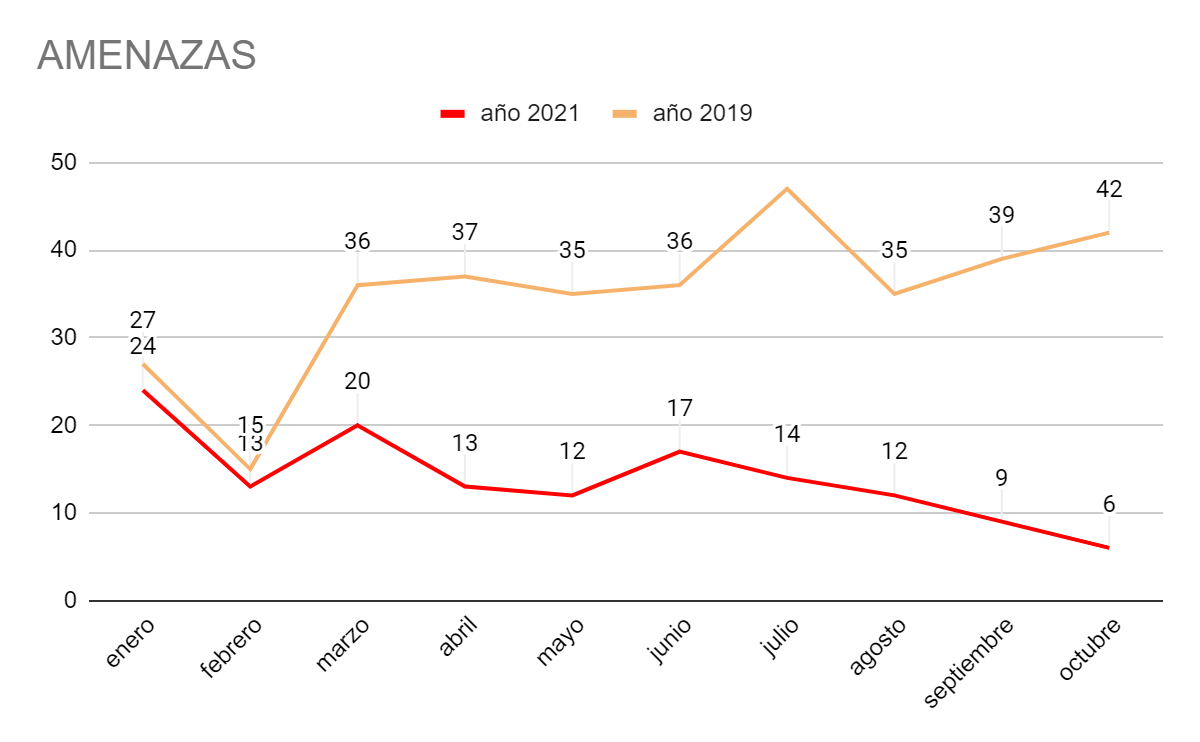 ESTAFA 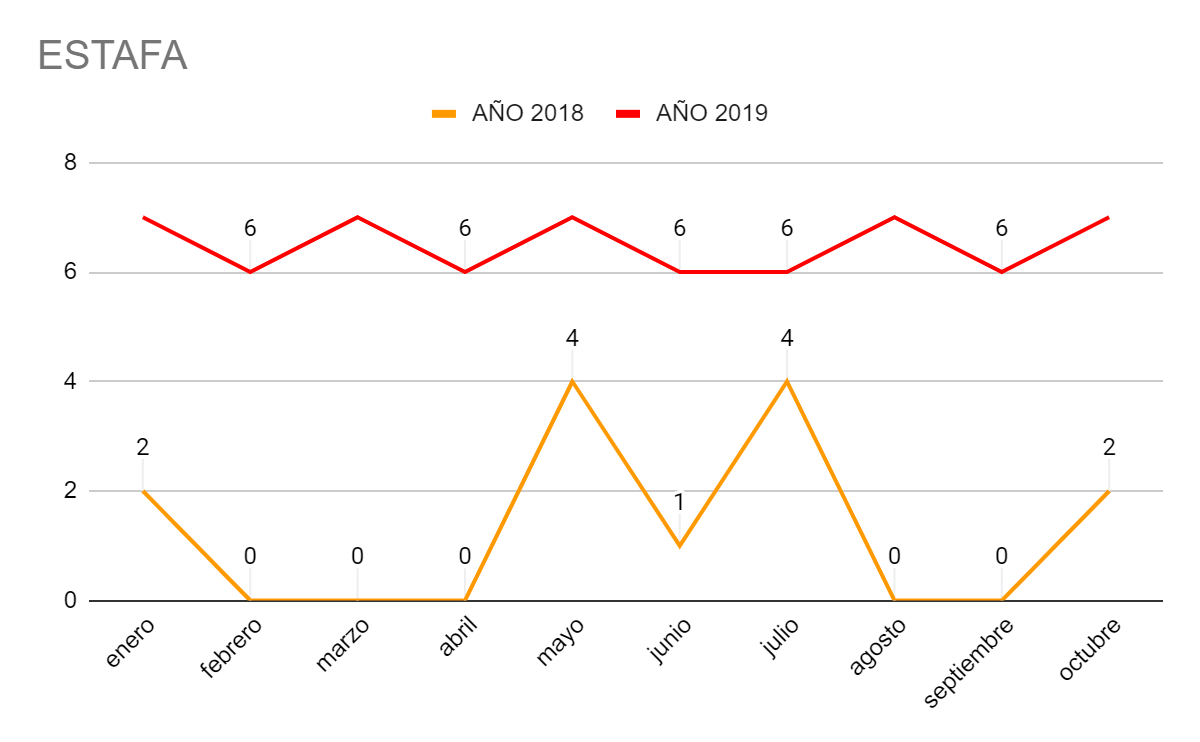 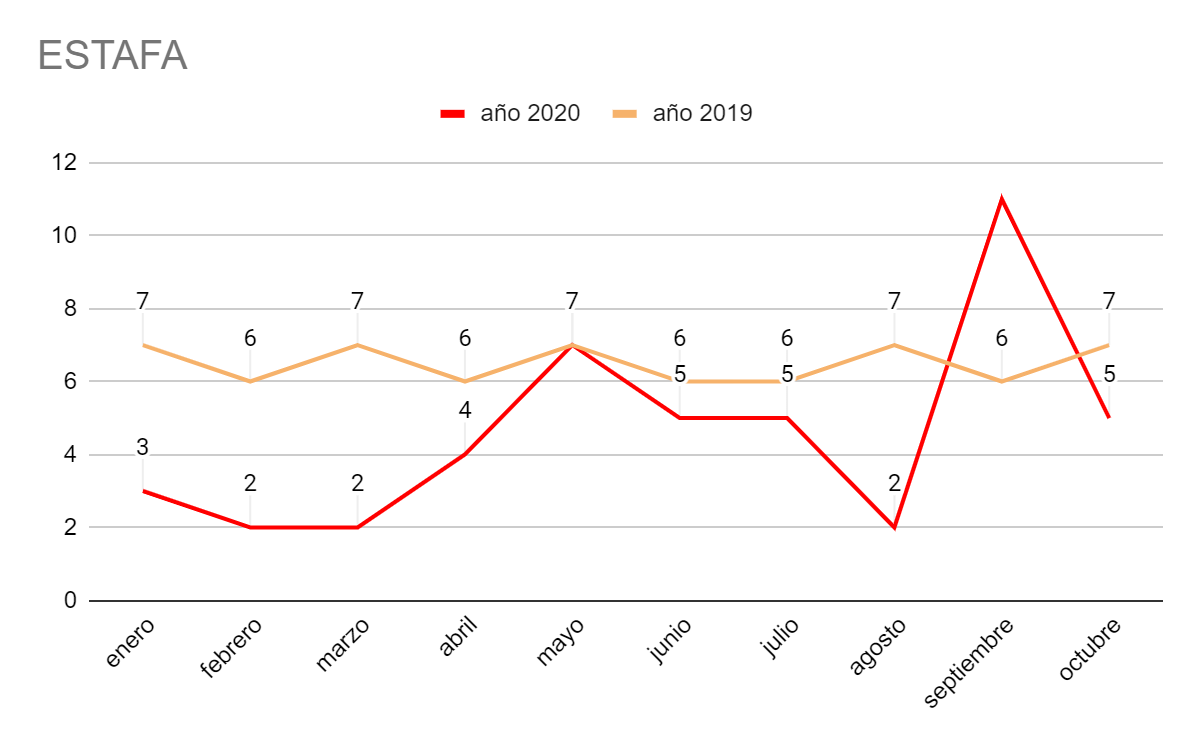 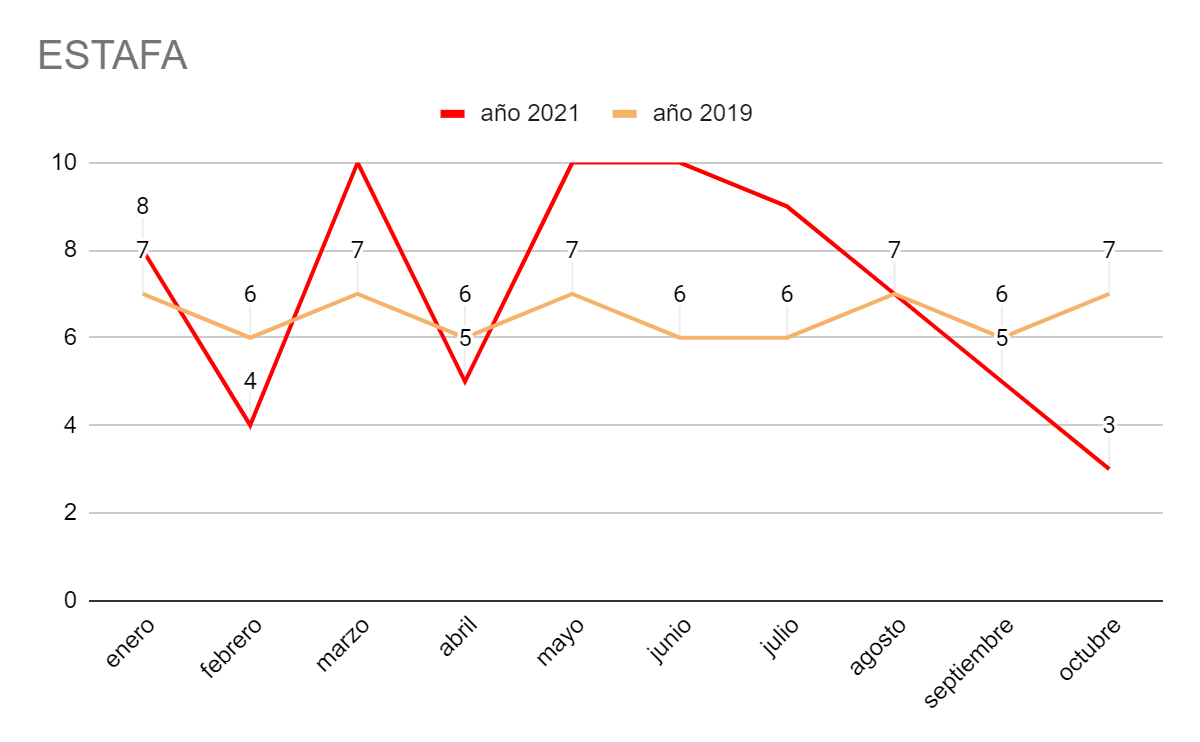 DAÑOS 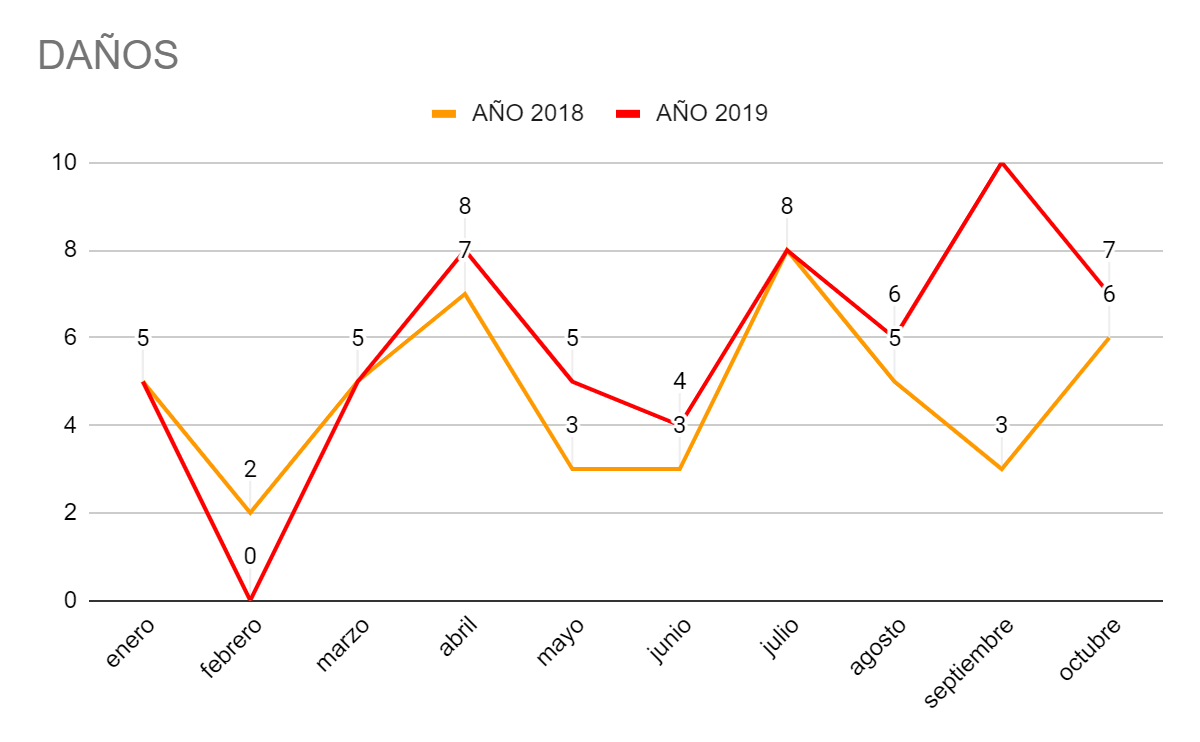 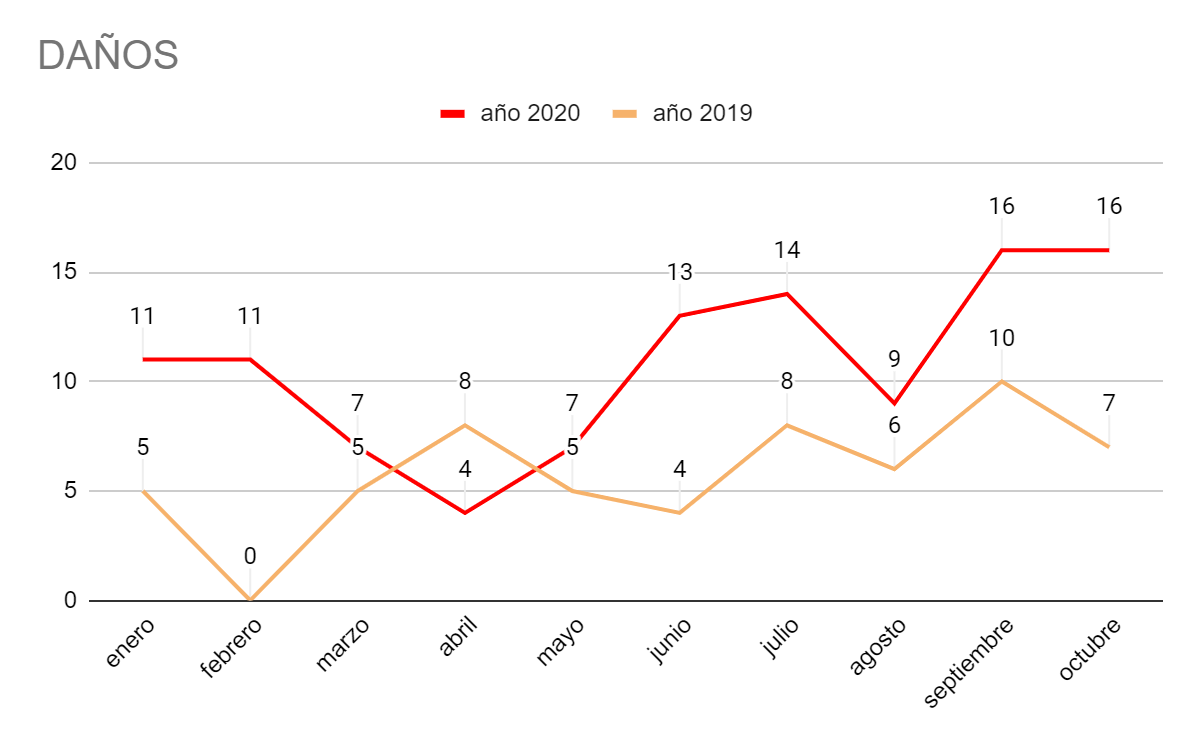 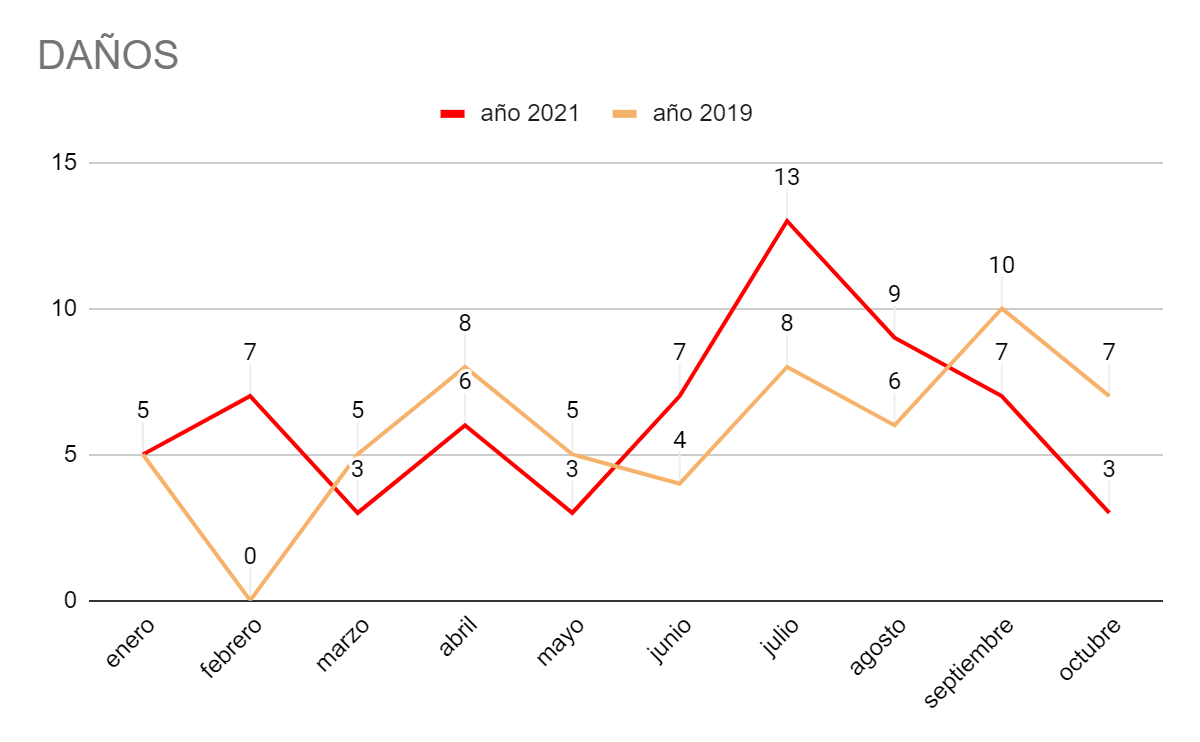 AVERIGUACIÓN DE CAUSALES DE MUERTE 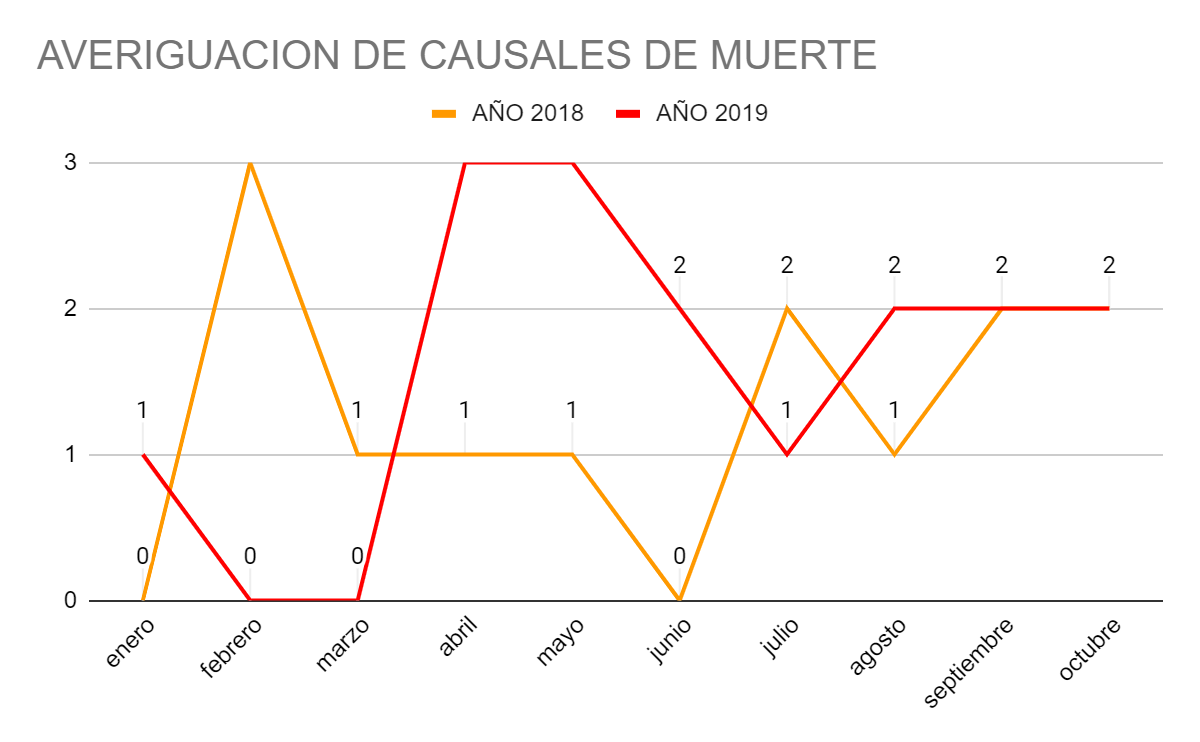 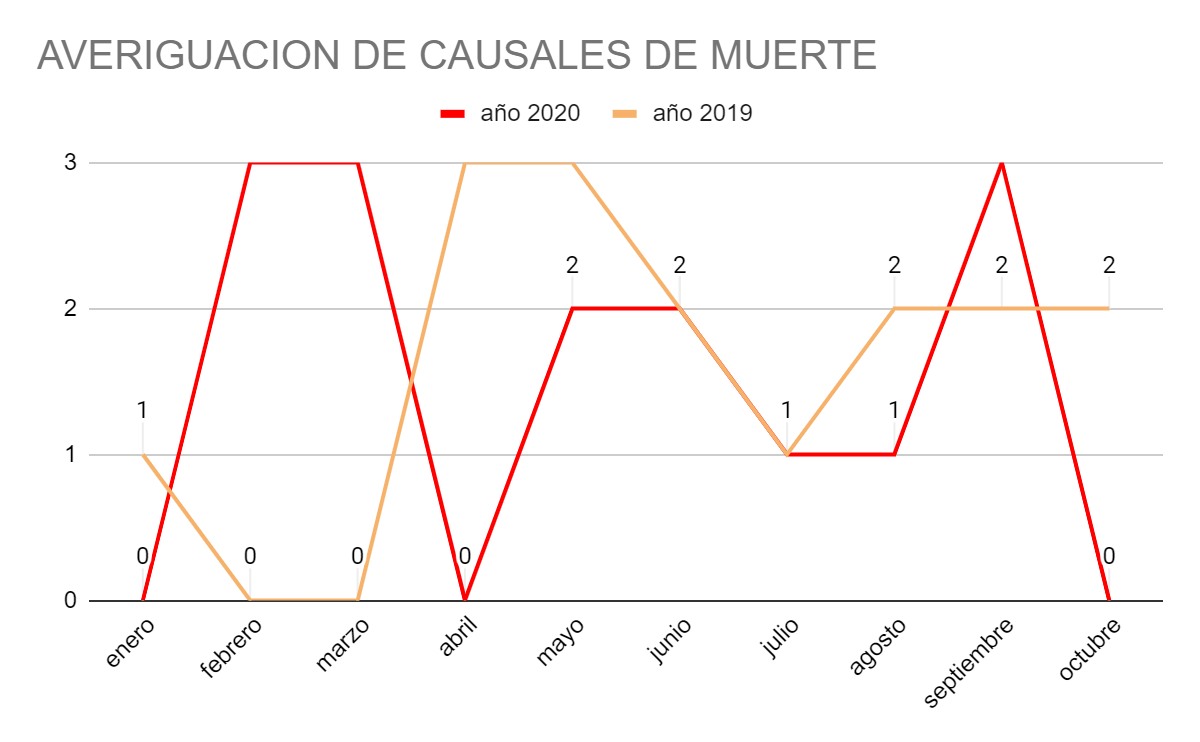 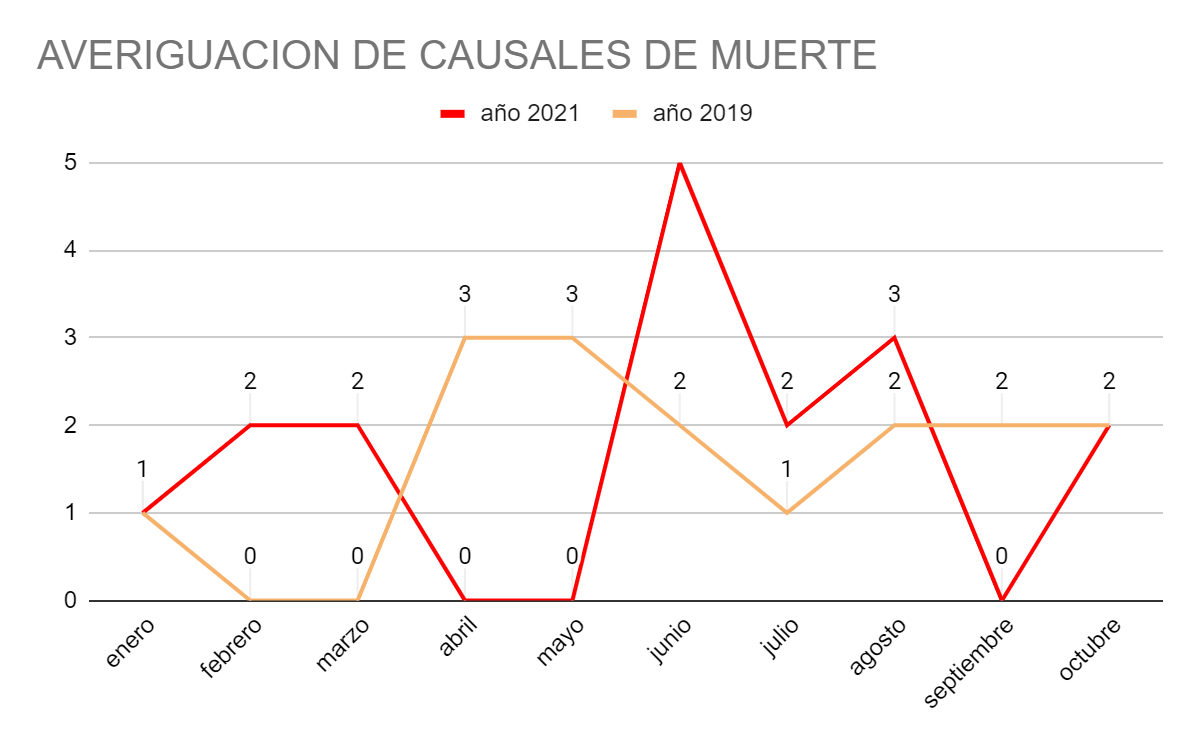 HURTO+ROBOAÑO 2018AÑO 2019AÑO 2020AÑO 2021ENERO26463629FEBRERO28434127MARZO20432444ABRIL22471922MAYO23592332JUNIO32362131JULIO27441541AGOSTO22581324SEPTIEMBRE15481816OCTUBRE27692518HURTO DE VEHÍCULO ROBO DE VEHÍCULOAÑO 2018AÑO 2019AÑO 2020AÑO 2021ENERO14251218FEBRERO2122142MARZO1720915ABRIL131034MAYO3223615JUNIO1521616JULIO1322910AGOSTO617815SEPTIEMBRE15111012OCTUBRE2020169HURTO EN TTVAAÑO 2018AÑO 2019AÑO 2020AÑO 2021ENERO0240FEBRERO1400MARZO0210ABRIL1020MAYO0100JUNIO0301JULIO2000AGOSTO0001SEPTIEMBRE1111OCTUBRE0010HURTO AGRAVADOAÑO 2018AÑO 2019AÑO 2020AÑO 2021ENERO0101FEBRERO0300MARZO0200ABRIL2212MAYO0100JUNIO0102JULIO0102AGOSTO0102SEPTIEMBRE0111OCTUBRE1211ROBO CALIFICADO/AGRAVADOAÑO 2018AÑO 2019AÑO 2020AÑO 2021ENERO11172FEBRERO2253MARZO2556ABRIL0612MAYO4724JUNIO4515JULIO2826AGOSTO3913SEPTIEMBRE4940OCTUBRE1835ROBO EN GRADO DE TENTATIVAAÑO 2018AÑO 2019AÑO 2020AÑO 2021ENERO1242FEBRERO0002MARZO2101ABRIL1002MAYO1000JUNIO1011JULIO3011AGOSTO1011SEPTIEMBRE1110OCTUBRE1103LESIONES LEVESAÑO 2018AÑO 2019AÑO 2020AÑO 2021ENERO615129FEBRERO127128MARZO101285ABRIL6762MAYO94159JUNIO67106JULIO10111010AGOSTO51587SEPTIEMBRE151099OCTUBRE1520126LESIONES CULPOSASAÑO 2018AÑO 2019AÑO 2020AÑO 2021ENERO1411612FEBRERO24181017MARZO1816422ABRIL1320512MAYO1516113JUNIO168420JULIO1320318AGOSTO2018530SEPTIEMBRE1013810OCTUBRE2118910HOMICIDIOAÑO 2018AÑO 2019AÑO 2020AÑO 2021ENERO1000FEBRERO0000MARZO0010ABRIL0000MAYO0100JUNIO0000JULIO1000AGOSTO0000SEPTIEMBRE0100OCTUBRE0000HOMICIDIO CULPOSOAÑO 2018AÑO 2019AÑO 2020AÑO 2021ENERO2011FEBRERO0201MARZO0011ABRIL0001MAYO2301JUNIO0101JULIO0111AGOSTO0100SEPTIEMBRE1001OCTUBRE0000HOMICIDIO EN GRADO DE TENTATIVAAÑO 2018AÑO 2019AÑO 2020AÑO 2021ENERO0110FEBRERO1010MARZO1000ABRIL0000MAYO0001JUNIO0002JULIO1001AGOSTO0000SEPTIEMBRE0000OCTUBRE0000AMENAZASAÑO 2018AÑO 2019AÑO 2020AÑO 2021ENERO11271024FEBRERO14152013MARZO4361520ABRIL7371513MAYO7352512JUNIO7362617JULIO8471614AGOSTO6351712SEPTIEMBRE639299OCTUBRE642246ESTAFASAÑO 2018AÑO 2019AÑO 2020AÑO 2021ENERO2738FEBRERO0624MARZO07210ABRIL0645MAYO47710JUNIO16510JULIO4659AGOSTO0727SEPTIEMBRE06115OCTUBRE2753DAÑOSAÑO 2018AÑO 2019AÑO 2020AÑO 2021ENERO55115FEBRERO20117MARZO5573ABRIL7846MAYO3573JUNIO34137JULIO881413AGOSTO5699SEPTIEMBRE310167OCTUBRE67163AVERIGUACIÓN CAUSALES DE MUERTEAÑO 2018AÑO 2019AÑO 2020AÑO 2021ENERO0101FEBRERO3032MARZO1032ABRIL1300MAYO1320JUNIO0225JULIO2112AGOSTO1213SEPTIEMBRE2230OCTUBRE2202